LOCAL AUTHORITY NOTICE:POLOKWANE MUNICIPALITYREVOCATION AND DETERMINATION OF TARIFFS FOR THE 2016/2017 FINANCIAL YEARNotice is hereby given in terms of the provisions of the Local Government Municipal Finance Management Act 56 of 2003 as well as Chapter 4 of the Local Government Municipal Systems Act 32 of 2000 that the Polokwane Municipality has on 26 May 2016 adopted its annual budget, as well as the tariffs to be charged for municipal services as indicated in this notice.In relation to the 2015/2016 budget, the municipal council also determined the municipal property rates to be charged on property i.t.o. section 17 of the Local Government Municipal Finance Management Act 56 of 2003.  Subsequently the municipal tariffs and property rates for the financial year 2015/2016 published in the Provincial Gazette Extraordinary, for Limpopo, No 2533 of 22 June 2015, is hereby revoked.Tariffs for municipal services and property rates contained in this notice shall be effective from 1 July 2016.The relevant property rates and tariffs have been determined as follows:SCHEDULE:1.	MUNICIPAL PROPERTY RATES2.	DRAINAGE TARIFFS3.	SANITARY & REFUSE REMOVAL TARIFFS4.	WATER SUPPLY TARIFFS5.	ELECTRICITY SUPPLY TARIFFS6.	COMMUNITY CENTRES, SPORT FACILITIES, SWIMMING POOLS, DEVELOPMENT CLINICS, SHOWGROUND, OCCASSIONAL LEASING OF FACILITIES7.	CEMETERIES, TOWN LANDS, GRAZING, GRASS, RENTAL OF LAND ON OCCASIONAL BASIS, NURSERY (DECORATIONS), PARKS, FLEA MARKET AREAS, ART MARKET AREAS, STALLS AT PUBLIC MUNICIPAL FUNCTIONS, GAME RESERVE & CARAVAN PARK, BIRD SANCTUARY, WEIGHBRIDGE AT WELTEVREDEN LANDFILL SITE8.	FIRE FIGHTING COURSES, FIRE RESCUE AND SPECIAL SERVICES 9.	TRAFFIC & LICENSING FEES, TRAFFIC ESCORTING SERVICES, MOTOR AND ANIMAL POUND FEES AND OTHER GENERAL CHARGES10.	DANIE HOUGH CULTURE CENTRE FACILITIES, ALL ACTIVITIES ROOMS, BAKONE MALAPA OPEN AIR MUSEUM – ENTRANCE FEES, CONFERENCE & “BOMA” FACILITIES & LIBRARIES11.	TOWN PLANNING APPLCIATIONS, ADVERTISING & INSPECTION FEES, OTHER FEES, FEES WHERE MUNICIPAL INPUT REQUIRED ON APPLICATIONS, REPRODUCTION OF DOCUMENTATION & MAPS12.	BUILDING & STRUCTURAL PLANS, OCCUPATION CERTIFICATES, RE-INSPECTION FEES, PAVEMENT DEPOSITS13.	TARIFFS PAYABLE BY HAWKERS FOR SELLING OF PRODUCTS AND OTHER ACTIVITIES14.	ISSUING OF CERTIFICATES AND FURNISHING OF INFORMATIONSCHEDULE 1:PROPERTY RATES ON THE MARKET VALUE OF RATEABLE PROPERTY RECORDED IN THE VALUATION ROLL AND FIXED DATES FOR PAYMENT IN RESPECT OF THE FINANCIAL YEAR 1 JULY 2016 TO 30 JUNE 2017The Polokwane Municipality will levy from 1 July 2016 the following property rates in respect of the different categories of rateable property recorded in the valuation roll.A rate to the amount of R300.00 is payable with the submission of each section 78 Municipal Property Rates Act, application.                                                                                                                                               The following exemptions/rebates/reductions will come into operation from 1 July 2016:1.	In terms of the property Rates Act, the first R15 000 of the property’s market value of owners of residential premises and sectional titles which are used exclusively for  residential purposes are excluded from the levying of property rates (guest houses excluded)2.	All residential premises and sectional titles who are used exclusively for residential purposes (guest house excluded) are further granted a reduction of R85 000 from the payment of property rates.3.	A further rebate of 40% will be granted to owners of residential premises and sectional titles who are depended on pensions or social grants or other revenue and whose average income does not exceed R 8 300.00 per month on application.	Subject to the following conditions3.1	An applicant must on 2016-07-01 be at least 60 years of age and or disabled except in the case of owners depended on social grants.3.2	An applicant or his/her wife/husband must be the registered owner as well as the occupant of the property concerned.3.3	The total average monthly income from all resources of an applicant and his/her wife/husband may not be in excess of R8 300.00 per month and should the total average monthly income be in excess of the amount of         R8 300.00 during the financial year in respect of which the rebate is allowed, such rebate will lapse as from the date on which the income is exceeded.3.4	An application for rebate on the prescribed application form should reach the office of the Chief Financial Officer during the financial year, or when invitation is done by the municipality for registration or renewal.3.5	Should any incorrect information be furnished in the application form, property rates will be levied at the normal tariff as from 2016-07-01.3.6	A rebate will only be granted in respect of a property on which only one dwelling is erected and such dwelling be occupied by the applicant and his/her dependants.3.7	The rebate will only be granted if the applicant and his/her wife/husband are not the registered owner of other premises, irrespective where such premises is situated, than the premises occupied by him/her.3.8	The required information must be confirmed by a sworn affidavit.3.9	The said further rebate of 40% shall also be applicable on any applicant who is registered as an indigent and who receives an indigent subsidy from the Polokwane Municipality.Owners of business or industrial property’s whose improved property’s market value is R50 000 000 or above will receive the following rebate(Only limited to one rebate, not on sliding scale):Properties on Agricultural or Rural Land used for Resort Purposes and the improved market value is above R30 000 000 - 25% rebate, excluding eco tourism.6.   Farm properties and smallholdings used for agricultural purposes - 50% rebate7.  Private Township Developers (remainder of Townships) – 5% rebate until date of   registration of transfer in purchasers name or completion of a dwelling whichever comes first.8.  Private Townships and Sectional Title Schemes of which some or all of the internal municipal services are maintained by the owners – 5% rebate.9.  In terms of the property Rates Act, the first 30% of the property’s market value of  Public service infrastructure is exempted from the levying of property rates.10. Properties owned by public benefit organizations and used for any specific public benefit activities listed in Part 1 of the Ninth Schedule to the Income Tax Act are exempted subject to the following criteria;10.1	On a property registered in the name of and used primarily as a place of public worship by a religious community, including an official residence registered in the name of the church which is occupied by an office-bearer of that church who officiates at services at that place of worship in terms of section 17(1) (i) of the Act. The exemption is applicable also on a property registered in the name of and used primarily as a place of public worship by a religious community that does not erect buildings.10.2	State properties that provide local a service are exempted from rating for example clinics, police stations etc.10.3	Any schools registered in terms of any law, whether private or state subsidized, operated without the aim of making a profit and which are exempted from payment of income tax in terms of the provisions of the Income tax Act, Act no. 58 of 1962.11.	Property rates will be levied in twelve more or less equal monthly instalments, the first of which is payable on 2016-08-25 and thereafter on the twenty fifth day (25th) of every month towards 2017-07-25.12. 	 0% VAT is charged on property rates.SCHEDULE 2:DRAINAGE CHARGES:  2016/20171.	APPLICATION FEESThe Engineer shall determine application fees in terms of the provisions of section 23(1) of the By Laws.The assessment of the charges shall be based upon the total square area of the building, addition or alteration to an existing building. The charges are incorporated in the building plan fees and shall be payable in advance when the building plans are submitted.  In case of any dispute arising in respect of the assessment of the application fees, the matter shall be subject to the right of appeal as determined in Section 3 of the By Laws.2.	SEWERAGE CHARGESThe owner of any erf or piece of land, with or without improvements, which is, or in the opinion of the Council can be, connected to the sewer, shall monthly pay to the Council, in terms of the provisions of Section 5 of the Bye-Laws the following charges:3.	CONNECTION FEESFor every sewer connection as referred to in section 7(3) of the By Laws, the estimated cost plus 10 % shall be payable in advance together with the application fees as set out in item 1 of this schedule.4.	CHARGES FOR INDUSTRIAL EFFLUENTThe monthly charge for the discharge of industrial effluent into the municipal drain, in terms of section 78 of the By Laws, is calculated according to the following formula:COST PER KILOLITRE:5.	CHARGES FOR CHEMICAL & BACTERIOLOGICAL ANALYSISTariff 1 is the cost charged for either the first or second sample, and tariff 2 is the cost charged for the 3rd sample and any subsequent sample that is received on the same day.6.	SUPPLY OF DISTILLED WATERSELLING OF DRIED SLUDGESCHEDULE 3:SANITARY & REFUSE REMOVAL CHARGES:  2016/20171.	REFUSE REMOVALThe owner of any erf, stand, premises or other area shall monthly pay to the Council the following refuse removal charges, which, unless otherwise stated, shall be levied per calendar month or part thereof and the tariff increase is rounded off to the nearest Rand.2.	CARCASS REMOVAL AND DISPOSAL THEREOF  3.	GENERALSCHEDULE 4:WATER SUPPLY CHARGES:  2016/2017PART IWATER SUPPLY1.	BASIC CHARGEA basic charge of R122.00 for the first 2 000m² or part thereof with an additional charge of R18.00 for every additional 1 000m² or part thereof per month shall be levied per erf, stand, premises or other area, not zoned as residential 1,2,3 or 4 or not used for residential purposes, with or without any improvements, which is or, in the opinion of the council can be, connected to the main waterline, whether water is consumed or not and shall be payable by the owner of such property:  provided that in the case of agricultural holdings, farm lands as well as property situated outside the municipality the maximum charge shall be R194.00 per month and R28 382.00 per month in the case of other premises:  the tariff will also be applicable for properties not utilising municipal water such as bore hole water users. Provided further that no basic charge shall be levied on property belonging to the Council unless it is leased for purposes other than residential. The tariffs increases may rounded to the nearest 10 cents.2.	DOMESTIC SUPPLY1.	For the supply of water to an erf, stand, premises or other area, that is being served by a separate meter, for consumption since the previous monthly meter reading:2.	Where water is supplied to more than one consumer per erf, stand, premises or other area that is served by a communal meter, the following charges shall be levied, for consumption since the previous monthly meter reading:3.	For the supply of water to consumers from water hydrants:  3.	CONCERNS ON INDUSTRIALLY ZONED ERVEN1.	For the supply of water to an erf, stand, premises or other area, by a separate meter, for consumption since the previous monthly meter reading:2.	Where water is supplied to more than one consumer per erf, stand, premises or other area served by a communal meter, the following charges shall be levied, for consumption since the previous monthly meter reading:4.	SILICON SMELTERS5.	DEPARTMENT OF PUBLIC WORKS (AIRFORCE BASE)6.	DALMADA WATER CO-OPERATION & BROADLANDS7.	SCHOOLS AND SCHOOL HOSTELS8.         POTGIETERSRUS PLATINUMS LIMITED9.   KOLOBE CIVILS & PLUMBING cc (LEZMIN 3535)10.	BUSINESS/ COMMERCIAL AND ANY OTHER CONSUMER1.	For the supply of water to an erf, stand, premises or other area, that is served by a separate meter, for consumption since the previous monthly meter reading:2.	Where water is supplied to more than one consumer per erf, stand, premises or other area that is served by a communal meter the following charges shall be levied, for consumption since the previous monthly meter reading: CONNECTION FEES      For the provision and installation of a connection pipe, meter and accessories.For all sizes:  Estimated cost plus 10 % of such amount for administration costs. 12.  WATER RESTRICTIONS AND ADDITIONAL CHARGESThe following charges shall be levied additional to the existing water consumption tariff per month:       Domestic Consumption PART 2GENERAL CHARGESThe following charges and conditions shall apply in respect of general services rendered by the Council1.	CHARGES FOR A CONNECTION FOR FIRE FIGHTING PURPOSESFor the provision and installation of a 100 mm connection pipe, meter or, if a meter is not required, a sealed valve:2.	DISCONNECTION CHARGES – INCLUDING NORMAL RECONNECTION1.	The charge for disconnection as a result of non-payment of account or for non-compliance with any of the regulations or by laws of the Council shall be as follows:2.	Charge for temporary disconnection at the request of any consumer:3.	Charge when consumers change:For every application for rendering the service, irrespective of whether the service has been discontinued or not:3.     GENERAL SERVICESAny service rendered upon request by a consumer and not provided for in this tariff, shall be charged for at the estimated cost to the council, plus 10 % administration costs.4.	SPECIAL METER READINGS5.	TESTING OF METERS6.	WATER LEAKAGE7.	DEPOSIT FOR ESTIMATES8.	DEPOSITS FOR SUPPLY OF WATER9.	TELEPHONE REMINDER SERVICE10.	REMINDER SERVICEThe charge payable in terms of Council’s Credit Control Policy is as follows:SCHEDULE 5:ELECTRICITY SUPPLY CHARGES:  2016/2017PART 1SUPPLY OF ELECTRICITY1.	DOMESTIC SUPPLY (CONVENTIONAL AND PREPAID)1.1	This tariff shall apply to electricity supplied to an erf, stand, premises or any other area/property zoned as residential 1, 2, 3 or 4 and used for residential purposes, with or without improvements, which is, or in the opinion of the Council can be, connected to the supply mains, whether electricity is consumed or not, and shall be payable on such property per Meter, whether it is served by a separate meter or a communal meter.1.2.	For electricity consumed per kWh.2.	NON-DOMESTIC AND COMMERCIAL SUPPLY (CONVENTIONAL AND PREPAID)2.1.	This tariff shall apply to electricity supplied to an erf, stand, premises or any other area irrespective whether it is served through a separate meter or a communal meter and is applicable to:a)	Any building with a maximum demand of not exceeding 100 amperes per phase on a three phase supply; and(b)	Any other consumer not provided for under any other item of these tariffs.3.	INDUSTRIES <100 AMPS3.1.	This tariff shall apply to industries with a maximum demand of not exceeding 100 amperes per phase on a three phase supply as well as consumers for agricultural purposes that cannot be classified under item 1.             4.	BULK SUPPLY AND INDUSTRIAL >100 AMPS             4.1.	This tariff shall apply to any consumer who applies for it and shall be applicable to all      consumers with demand in excess of 100 amperes per phase on a three-phase supply.5.	MUNICIPAL DEPARTMENTSCharges for electricity are raised at cost price of the previous financial year.6.	ITINERANT CONSUMERS’ SUPPLY1.	This tariff shall apply to itinerant or temporary consumers such as carnivals, fêtes, circuses and other supply of a similar nature.7.	UNMETERED CONSUMERS SUPPLYThis tariff shall apply where it is impractical to meter installations such as telephone call boxes and similar uses.8.	OUTSIDE AREA SUPPLY1.	This tariff shall apply to consumers situated outside the municipality.2.	The charges payable shall be according to the tariffs applicable within the municipality.9.	OFF-PEAK SUPPLY1.	This supply is available for any consumer who applies therefore provided that surplus energy for this purpose is available in the existing system of the Council.2.	The supply is subject to a block time of at least 6 hours or such period as the engineer determines from time to time according to circumstances.  The block time commences between the hours 07:00 and 08:00 according to the engineers’ judgement and during this period any electrical load that may be placed on the system shall be registered by a maximum demand meter which meter will be switched off after the block time has lapsed.3.	This tariff shall be applied with the retention of any basic or service charges, which would otherwise have been applicable under the normal tariffs of the consumer.10.	TELEPHONE REMINDER SERVICEThe charge payable in respect of a telephone reminder is as follows:11.	REMINDER SERVICEThe charge payable in terms of Council’s Credit Control Policy is as follows:PART 2GENERAL CHARGESThe following charges and conditions shall apply in respect of general services rendered by the Council.1.	INSTALLATION TEST CHARGES2.	CHARGES FOR DISCONNECTION (INCLUDING NORMAL RECONNECTION)The charges for disconnection/reconnection of conventional meters and unblock of pre-paid meters as a result of non-payment of account or for non-compliance with any of the regulations or by laws of the Council shall be as follows:2.	Charges for temporary disconnection on request of any consumer:3.	Charges at the change of consumer:For every application for the rendering of service, irrespective whether the service has been disconnected or not:3.	GENERAL SERVICESAny service rendered at the request of a consumer and not provided for in these tariffs shall be charged for at the estimated cost of the Council, plus 10%.4.	SPECIAL METER READINGS5.	TESTING OF METERSThe charge of testing a meter at the request of a consumer is (Refundable if faulty)6.	POWER FAILURE7.	EXTENSION OF SUPPLY MAINS1.	Where a consumer’s premises are so located with reference to the supply mains as to require an extension of the supply mains, such consumer shall, in addition to any other charges applicable in terms of these tariffs, be required to pay the cost of any extension to the existing supply mains which may be necessary to make supply available to such premises.2.	The consumer shall pay in advance the full estimated cost of any extension of the supply mains for his purposes.3.	Should it be required that an additional connection be made to an existing extension, the consumer requiring the connection, shall in respect of that portion of the existing extension from which the connection is taken, pay in cash on a pro-rata basis an amount to the Council calculated by the Council.  The amount so paid shall be credited proportionately to the consumers who contributed to the cost of the existing extension.4.	Where supply is given to a new consumer or group of consumers and the cost of the extension of the local distribution system is exceptionally high in proportion to the initial electricity demands of the consumer or group of consumers, the Council may apply additional levies by means of a system of extension charges which shall be payable by the individual consumer or consumers.  The extension charges shall be such as to cover the capital liabilities incurred to extend the distribution system to supply electricity to the said consumers:  Provided that no such charges shall be payable by the consumer if the total cost of the connection is paid in cash to the Council before the connection is made.8.	DEPOSIT FOR ESTIMATES9.	DEPOSITS FOR SUPPLY OF ELECTRICITY10.	CASH POWER11.       PENALTIES             The following penalties shall be payable:SCHEDULE 6:TARIFFS PAYABLE I.R.O. COMMUNITY CENTRES, SPORT FACILITIES, SWIMMING POOLS, DEVELOPMENT CLINICS, SHOWGROUND, OCASSIONAL LEASING OF FACILITIES, RENTAL PETER MOKABA STADIUM: 2016/2017The determined tariffs are as follows:1. Community Centres1. A Jack Botes Hallc.	TARIFFS FOR DEVELOPMENT CLINICS (AGE GROUP 6 – 19 YEARS)SHOWGROUND                                                                                                                                          OCCASIONAL LEASING OF FACILITIESTARRIFS PAYABLE I.R.O NEW PETER MOKABA STADIUMCOMMUNITY DEVELOPMENTFACILITY COMMERCIALISATIONSCHEDULE 7:TARIFFS  PAYABLE I.R.O. CEMETERIES, TOWN LANDS, GRAZING, GRASS, RENTAL OF LAND ON OCCASIONAL BASIS, NURSERY – DECORATIONS, PARKS, AREAS FOR FLEA MARKETS, AREAS FOR ART MARKETS, STALLS AT PUBLIC MUNICIPAL FUNCTIONS, GAME RESERVE & CARAVAN PARK, BIRD SANCTUARY, WEIGHBRIDGE AT WELTEVREDEN LANDFILL SITE: 2016/17The determined tariffs are as follows:SCHEDULE 8:TARIFFS PAYABLE I.R.O. FIRE FIGHTING COURSES, DELIVERY OF FIRE, RESCUE AND SPECIAL SERVICES RENDERED: 2015/16The determined tariffs are as follows:FIRE SERVICESTariffs for CoursesTariffs for Delivery of Fire, Rescue and Special Services RenderedSCHEDULE 9:TARIFFS PAYABLE I.R.O. TRAFFIC & LICENSING FEES, TRAFFIC ESCORT SERVICES, MOTOR AND ANIMAL POUND FEES AND OTHER GENERAL CHARGES: 2016/17The determined tariffs are as follows:TRAFFIC FINES AND LICENCES The following tariffs will be applicable after impoundment of a vehicle and proof of ownership shall be required before releasing the vehicle from the pound. TARIFFS PAYABLE I.R.O. ROADS & STORM WATERSCHEDULE 10:TARIFFS  PAYABLE I.R.O. DANIE HOUGH CULTURE CENTRE FACILITIES, ALL ACTIVITIES ROOMS, BAKONE MALAPA OPEN AIR MUSEUM ENTRANCE FEES & CONFERENCE & “BOMA” FACILITIES& LIBRARIES:2016/17The determined tariffs are as follows:CULTURAL SERVICES DANIE HOUGH CULTURE CENTRE FACILITIESAUDITORIUMAUDIO – VISUAL EQUIPMENTKITCHEN/ FOYER FOR CATERINGFOYER FOR EXHIBITIONS                                                                                                                                                    ALL ACTIVITIES ROOMSBAKONE MALAPA CONFERENCE AND ‘BOMA’ FACILITIESBAKONE MALAPA ENTRANCE FEESLIBRARY FEESINTERNET CAFESCHEDULE 11:TARIFFS PAYABLE I.R.O. TOWN PLANNING APPLICATIONS, ADVERTISING & INSPECTION FEES, FEES OTHER THAN ADVERTISING & INSPECTION FEES, FEES PAYABLE WHERE MUNICIPALITY’S INPUT REQUIRED ON APPLICATIONS, GENERAL REPRODUCTION OF DOCUMENTATION & MAPS: 2016/17The determined tariffs are as follows:PLANNING AND ECONOMIC DEVELOPMENTFEES PAYABALE WHERE THE MUNICIPALITY’S INPUT AND/OR COMMENTS ARE REQUIRED ON APPLICATIONS IN ITS AREA OF JURISDICTION FOR ANY LAND USE CHANGE, ANY CONSENT, PERMIT, PERMISSION I.T.O. TITLE DEED, ANY LAND DEVELOPMENT APPLICATION TO BE GRANTED BY ANY CONTROLLING AUTHORITY OTHER THAN THE MUNICIPALITY.   MONIES AND DEPOSITS PAYABLE IN TERMS OF OUTDOOR ADVERTISINGThe tariff outlined above does not include advertisement costs. The applicants will be responsible for advertising.GENERAL REPRODUCTION OF DOCUMENTATION AND MAPS AND PROVISION OF INFORMATION I.R.O. TOWN PLANNING MATTERS.CHARGES PAYABLE FOR CUSTOMISED AND STANDARD MAPS, LAND SURVEY       AND ELECTRONIC DATAINTERNAL AND EXTERNAL CLIENTSPLANS (ZONING, LOCALITY, and INFRASTRUCTURE CONNECTIONS) ON PAPER SCHEDULE 12:TARIFFS PAYABLE I.R.O. BUILDING & STRUCTURAL PLANS, OCCUPATION CERTIFICATES, RE-INSPECTION FEES & PAVEMENT DEPOSITS: 2015/16The determined tariffs are as follows:Housing and Building InspectionsSCHEDULE 13:TARIFFS PAYABLE BY HAWKERS FOR SELLING OF PRODUCTS AND OTHER ACTIVITIES: 2016/17SCHEDULE 14:TARIFFS PAYABLE FOR THE ISSUING OF CERTIFICATES AND DOCUMENTS AND FURNISHING OF INFORMATION TO ANY PERSON OR INSTITUTION WITH THE EXCLUSION OF INFORMATION TO CENTRAL, PROVINCIAL AND LOCAL GOVERNMENT:2016/17All charges exclude VAT except where indicated otherwise.F MABOYAACTING MUNICIPAL MANAGERPolokwane MunicipalityCivic CenterCo/Landdros Marè and Bodenstein Streets, PolowanePOLOKWANE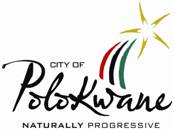 APPROVED TARIFFS                                                                                                                                                                                              2016/2017CodeCategoryApproved tariff  from 1/07/2015Approved tariff  from 1/07/2016AIResidential Property, low and high density.0047.0050AIIResidential Property, sectional title.0047.0050AIIIResidential Property consent use -  clause 20 (old) & 21(new).0094.0100AIIIAResidential Property consent use -  clause 21 (old) & 22 (new).0094.0100AVResidential impermissible use or illegal use.0376.0400AVIResidential privately owned towns - services by owner.0047.0050AVIIVacant land.02115.0100BIndustrial properties.0094.0100BIIndustrial properties, sectional title.0094.0100CBusiness & commercial properties.0094.0100CIBusiness & commercial properties, sectional title.0094.0100DIFarm properties used for agricultural purposes.001175.001246DIIFarm properties used for business and commercial purposes.0094.0100DIIIFarm properties used for residential purposes.0047.0050DIVFarm properties used for other purposes(remainder of property).001175.001246FISmall holdings used for agricultural purposes.001175.001246FIISmall holdings used for residential purposes.0047.0050FIIISmall holdings used for industrial purposes.0094.0100FIVSmall holdings used for business and commercial purposes.0094.0100GIState owned properties – schools.0094.0100GIIState owned properties - private commercial activities.0094.0100GIIIState owned properties for residential properties.0047.0050GIVState owned properties-vacant land.02115.02242GVState owned properties for public benefit organizations.001175.001246CodeCategoryApproved tariff  from 1/07/2015Approved tariff  from 1/07/2016GVIState owned properties for agricultural purposes.001175.001246GVIIState owned properties for business purposes.0094.0100GVIIIState owned properties for industrial purposes.0094.0100HMunicipal propertiesExemptedExemptedHIMunicipal properties - private commercial activities.0094.0100HIIMunicipal properties - residential occupied dwellingsExemptedExemptedIPublic service infrastructure.001175.001246JPrivately owned towns serviced by the ownerExemptedExemptedMState trust land.001175.001246NIProperties acquired through the Provision of Land and Assistance Act, 1993 or the Restitution of Land Rights Act,1994.001175.001246PProperties on which national monuments are proclaimedExemptedExemptedQProperties owned by public benefit organizations and used for any specific public benefit activities listed in Part 1 of the Ninth Schedule to the Income Tax Act.001175.001246QIPrivate schools.0094.0100QIIPrivate sport/social clubs & section 21 companies.0094.0100RPenalty for Illegal use on all other properties.0376.0400POWPlaces of worshipExemptedExemptedMarket ValueR0 - R15 000ExemptedMarket  ValueR15 001- R100 000ExemptedMarket  ValueR50 000 000  – R99 999 999   5% RebateMarket  ValueMarket ValueR100 000 000  - R499 999 999R500 000 000 and above      20% Rebate30% RebateApproved tariff  from 1/07/2015Approved tariff  from 1/07/2016SEWERAGEPer calendar month or part thereofPer calendar month or part thereof(1)AVAILABILITY CHARGES(i)	Improved residential erven with a surface area not exceeding 500m²No chargeNo charge(2)ALL OTHER ERVEN(i)	For the first 500m² or part thereof, of surface area of the erf:R39.29R43.22(ii)	Thereafter, per 500m² or part thereof, up to 2 000m² of the surface area of the erf:R13.02R14.32(iii)	Thereafter, per 1 000m² or part thereof, of the surface area of the erf:R10.39R11.43(iv)	Additional charge per unimproved erf:R15.02R16.52(v)	Maximum charge (887 000m²):R9 273.50R10202.00(3)(3)ADDITIONAL CHARGES1.1.Dwelling-houses, churches, church halls as well as buildings used exclusively by and registered in the name of the Boy Scouts, Girl Guides, Voortrekkers or similar organisation.(i)	For the first dwelling-house, church, church hall or other building mentioned in 2(1) above erected on any erf or piece of land, per buildingR15.02R16.52(ii)	For the second or subsequent dwelling-house, church, church hall or other building mentioned in 2(1) above, per buildingR54.18R59.602.2.Flats – per flatR54.18R59.603.3.State supported schools, technikons, colleges, universities and related amenities, excluding hostels, per 35 personnel and pupils or part thereof:R80.00R88.004.4.Amenities for lodging which include:(i)	Hostels and related amenities for educational institutions.(ii)	Old age homes as well as youth centres/homes whereof the body corporate is registered as a welfare organisation in terms of the applicable National Welfare Acts -	Per 12 residents, personnel and pupils/studens, or part thereofR80.00R88.00(iii)	Homes, crèches or other similar amenities mainly used for the full time care and/or education of the aged, crippled, mentally/intellectually handicapped where the body corporate is registered as a welfare organisation in terms of the applicable National Welfare Acts -	Per 8 residents and personnel or part thereofR80.00R88.00(iv)	Hotels licensed in terms of the Liquor Act, as amended:For each 100m² or part thereof of the total floor area on each storey, including the basement and outbuildings available for hotel purposesR159.94R175.936.6.Non-residential buildings on industrially/commercially zoned stands:(i)	For each bath (plunge bath and shower batch included) water closet, urinal pan or compartment, slop hopper, washing troughR80.00R88.00(ii)	For each trough or channel used for, or destined to be used for urinal or water closet purposes, for each 650mm or part thereofR80.00R88.00For each grease trap:(i)	Not in excess of 150mm in diameterR80.00R88.00(ii)	In excess of 150mm up to and including 200mm in diameterR102.79R113.07(iii)	In excess of 200mm up to and including 300mm in diameterR159.94R175.93(iv)	In excess of 300mm in diameterR205.53R226.087.7.Any other building or improvement:(i)	For each bath (plunge and shower bath included) water closet, urinal pan or compartment, or slop hopper, or washing troughR80.00R88.00(ii)	For each trough or channel used for or destined to be used for urinal or water closet purposes, for each 650mm or part thereofR80.00R88.00(iii)	For each grease trap:(i)	Not in excess of 150mm in diameterR80.00R88.00(ii)	In excess of 150mm up to and including 200mm in diameterR102.79R113.07(iii)	In excess of 200mm up to and including 300mm in diameterR159.94R175.93(iv)	In excess of 300mm in diameterR205.53R226.08(4)(4)CONSERVANCY TANKSErven that cannot be connected to the main sewer and where a conservancy tank is installed:Per month, regardless of the number of removalsR73.04R80.341.SA Breweries: Cost per Kiloliter (c/Kl)(109.25 + 0.122 x COD)(115.80 + 0.122 x COD)2.All Other Industries & Dept of Public Works (Old Air Force Base)2.1	Cost per Kiloliter (c/Kl)(143.37+ 0.158 X COD)(151.97+ 0.158 X COD)2.2	Additional Cost:Industrial effluent whereof the average pH value of the representative samples taken during that period is less that 6 or more than 11, per kiloliter, per month.75.71c80.25cANALYSISUnits Tariff1 *  Tariff 2**  Tariff1 *  Tariff 2** C.O.D.mg/l R85.42 R42.71R 90.55R 45.27Petroleum ether soluble subst.mg/l R55.54 R27.77R 58.87R 29.44Eijkman R64.20 R32.10R 68.05R 34.03Phosfataseug/l R22.78 R11.39R 24.15R 12.07Sodiummg/l R39.86 R19.93R 42.25R 21.13Potassiummg/l R39.86 R19.93R 42.25R 21.13Suspended solidsmg/l R39.86 R19.93R 42.25R 21.13T.D.S.mg/l R39.86 R19.93R 42.25R 21.13Oxygen absorbedmg/l R55.54 R27.77R 58.87R 29.44Ammonia:nmg/l R39.86 R19.93R 42.25R 21.13Phosphate:pmg/l R39.86 R19.93R 42.25R 21.13Chloridemg/l R39.86 R19.93R 42.25R 21.13Total viable organismsml R64.20 R32.10R 68.05R 34.03Total coliform organisms100ml R64.20 R32.10R 68.05R 34.03Faecal coliform organisms100ml R64.20 R32.10R 68.05R 34.03Total kjeldahl nitrogenmg/l R85.42 R42.71R 90.55R 45.27ConductivitymS/m R12.16 R6.08R 12.89R 6.44Sulphatemg/l R36.00 R18.00R 38.16R 19.08m-Alkalinitymg/l  CaCO3 R36.00 R18.00R 38.16R 19.08Settleable solidsml/l/h R39.86 R19.93R 42.25R 21.13Nitratemg/l as N R45.06 R22.53R 47.76R 23.88Fluoridemg/l R45.06 R22.53R 47.76R 23.88TurbidityNTU R12.16 R6.08R 12.89R 6.44Total hardnessmg/l CaCO3 R36.00 R18.00R 38.16R 19.08Calcium hardnessmg/l CaCO3 R36.00 R18.00R 38.16R 19.08PH R12.16 R6.08R 12.89R 6.44Flocculation test R104.40 R52.20R 110.66R 55.33Chlorine demand R64.20 R32.10R 68.05R 34.03Methylene blue reduction test R22.78 R11.39R 24.15R 12.07Coliform organismsml R64.20 R32.10R 68.05R 34.03Chromiummg/l R39.86 R19.93R 42.25R 21.13Cadmiummg/l R39.86 R19.93R 42.25R 21.13Leadmg/l R39.86 R19.93R 42.25R 21.13Cyanidemg/l R39.86 R19.93R 42.25R 21.13Boronmg/l R39.86 R19.93R 42.25R 21.13Antimonymg/l R39.86 R19.93R 42.25R 21.13Arsenicmg/l R64.20 R32.10R 68.05R 34.03Coppermg/l R39.86 R19.93R 42.25R 21.13Ironmg/l R39.86 R19.93R 42.25R 21.13Manganesemg/l R39.86 R19.93R 42.25R 21.13Aluminiummg/l R39.86 R19.93R 42.25R 21.13Nitritemg/l as N R39.86 R19.93R 42.25R 21.13Zincmg/l R39.86 R19.93R 42.25R 21.13Free chlorinemg/l R19.14 R9.57R 20.29R 10.14Combined chlorinemg/l R19.14 R9.57R 20.29R 10.14Volatile suspended solidsmg/l R27.76 R13.88R 29.43R 14.71Mlssmg/l R39.86 R19.93R 42.25R 21.13Phenolmg/l R55.54 R27.77R 58.87R 29.44Distilled Water: per litre R6.27R7.00  Selling of dried sludge: per tonR199.00R219.00REFUSE REMOVALREFUSE REMOVALREFUSE REMOVALApproved tariff  from 1/07/2015Approved tariff  from 1/07/2016Per calendarmonth or partthereofPer calendarmonth or partthereof1.Dwelling houses, churches and church halls which are used for that purpose and improved premises used exclusively by and registered in the name of the Boy Scouts, Girl Guides, Voortrekkers or a similar organisationDwelling houses, churches and church halls which are used for that purpose and improved premises used exclusively by and registered in the name of the Boy Scouts, Girl Guides, Voortrekkers or a similar organisationDwelling houses, churches and church halls which are used for that purpose and improved premises used exclusively by and registered in the name of the Boy Scouts, Girl Guides, Voortrekkers or a similar organisationPER UNITPER UNITPER UNIT(a)	On an erf with a surface area not exceeding 500m²(a)	On an erf with a surface area not exceeding 500m²(a)	On an erf with a surface area not exceeding 500m²R32.62R36.00(b)	All erven with a surface area in excess of 500m²:(b)	All erven with a surface area in excess of 500m²:(b)	All erven with a surface area in excess of 500m²:(i)	For the first 500m² of the surface area of the erf(i)	For the first 500m² of the surface area of the erf(i)	For the first 500m² of the surface area of the erfR52.40R58.00(ii)	Thereafter, for the following 500m² or part thereof, of the surface area of the erf(ii)	Thereafter, for the following 500m² or part thereof, of the surface area of the erf(ii)	Thereafter, for the following 500m² or part thereof, of the surface area of the erfR34.92R39.00(iii)	Thereafter, per 500m² or part thereof, of the surface area of the erf(iii)	Thereafter, per 500m² or part thereof, of the surface area of the erf(iii)	Thereafter, per 500m² or part thereof, of the surface area of the erfR17.46R20.00Provided that where more than one dwelling-unit is erected on an erf, the area of such erf shall be divided by the number of dwelling-units thereon, and the charge, for each portion so obtained, shall be calculated in terms of the above formula as if such portion constitutes a separate erf.Provided that where more than one dwelling-unit is erected on an erf, the area of such erf shall be divided by the number of dwelling-units thereon, and the charge, for each portion so obtained, shall be calculated in terms of the above formula as if such portion constitutes a separate erf.Provided that where more than one dwelling-unit is erected on an erf, the area of such erf shall be divided by the number of dwelling-units thereon, and the charge, for each portion so obtained, shall be calculated in terms of the above formula as if such portion constitutes a separate erf.(iv)	Maximum charge (11 000m²)(iv)	Maximum charge (11 000m²)(iv)	Maximum charge (11 000m²)(iv)	Maximum charge (11 000m²)R436.52R497.002.FlatsFlatsFlatsFlatsPER UNITPER UNITPER UNITPER UNIT(a)	On an erf with a surface area not exceeding 500m²(a)	On an erf with a surface area not exceeding 500m²(a)	On an erf with a surface area not exceeding 500m²R32.62R36.00(b)	Up to and including 500m² of the surface area of the erf(b)	Up to and including 500m² of the surface area of the erf(b)	Up to and including 500m² of the surface area of the erf(b)	Up to and including 500m² of the surface area of the erfR52.40R58.00(c)	Thereafter, for the following 500m² or part thereof, of the surface area of the erf(c)	Thereafter, for the following 500m² or part thereof, of the surface area of the erf(c)	Thereafter, for the following 500m² or part thereof, of the surface area of the erf(c)	Thereafter, for the following 500m² or part thereof, of the surface area of the erfR34.92R39.00(d)	Thereafter, per 500m² or part thereof, of the surface area of the erf (d)	Thereafter, per 500m² or part thereof, of the surface area of the erf (d)	Thereafter, per 500m² or part thereof, of the surface area of the erf (d)	Thereafter, per 500m² or part thereof, of the surface area of the erf R17.46R20.00Provided that where more than one dwelling-unit is erected on an erf, the area of such erf be divided by the number of dwelling-units thereon, and the charge, for each portion so obtained, shall be calculated in terms of the above formula as if such portion constitutes a separate erf.Provided that where more than one dwelling-unit is erected on an erf, the area of such erf be divided by the number of dwelling-units thereon, and the charge, for each portion so obtained, shall be calculated in terms of the above formula as if such portion constitutes a separate erf.Provided that where more than one dwelling-unit is erected on an erf, the area of such erf be divided by the number of dwelling-units thereon, and the charge, for each portion so obtained, shall be calculated in terms of the above formula as if such portion constitutes a separate erf.Provided that where more than one dwelling-unit is erected on an erf, the area of such erf be divided by the number of dwelling-units thereon, and the charge, for each portion so obtained, shall be calculated in terms of the above formula as if such portion constitutes a separate erf.3.State supported schools, technicons, colleges and universities and related amenities per 1m³ containerState supported schools, technicons, colleges and universities and related amenities per 1m³ containerState supported schools, technicons, colleges and universities and related amenities per 1m³ containerState supported schools, technicons, colleges and universities and related amenities per 1m³ containerR278.46R306.004.(i)(i)Hostels and related amenities for educating institutionsHostels and related amenities for educating institutionsHostels and related amenities for educating institutionsHostels and related amenities for educating institutionsand/or and/or and/or and/or (ii)(ii)Old age homes as well as youth centres/homes whereof the body corporate is registered as a welfare organisation in terms of applicable National Welfare ActsOld age homes as well as youth centres/homes whereof the body corporate is registered as a welfare organisation in terms of applicable National Welfare ActsOld age homes as well as youth centres/homes whereof the body corporate is registered as a welfare organisation in terms of applicable National Welfare ActsOld age homes as well as youth centres/homes whereof the body corporate is registered as a welfare organisation in terms of applicable National Welfare Actsand/orand/orand/orand/or(iii)(iii)(iii)(iii)Homes, crèches or other similar amenities mainly used for the fulltime caring and/or education of the aged, crippled and intellectually/mentally handicapped and whereof the body corporate is registered as a welfare organisation in terms of the applicable National Welfare Acts:Per 300m² or part thereof, of the total floor area of the buildingR104.80R115.005.5.Hotels licensed in terms of the Liquor Act, as amended:(i)	Up to and including 300m² or part thereof, of the total floor areaR566.22R623.00(ii)	Thereafter, per 100m² or part thereof, of the total floor area of the buildingR124.94R137.00(iii)	Maximum charge (8 300m²)R10 561.42R11 583.006.6.Non-residential buildings and sectional titles on industrially/commercially zoned stands:(i)	Up to and including 300m² of the total floor area of the buildingR282.59R311.00(ii)	Thereafter, per 100m² or part thereof, of the total floor area of the buildingR78.23R86.00(iii)	Maximum charge (13 300m²)R10 452.49R11 491.007.7.Any other building:(i)	Up to and including 300m² or part thereof, of the total floor areaR566.22R623.00(ii)	Thereafter, per 100m² or part thereof, of the total floor area of the buildingR124.94R133.00(iii)	Maximum charge (8 300m²)R10 561.42R11283.008.8.Mass Containers:Mass Containers:For the removal of domestic refuse where a mass container is specifically supplied for use by a specific premises, per mass container, per removalFor the removal of domestic refuse where a mass container is specifically supplied for use by a specific premises, per mass container, per removalR566.22R623.009.9.Garden Refuse Removal:Garden Refuse Removal:(i)	For the removal of garden refuse in plastic bags on the day which refuse removal normally takes place(i)	For the removal of garden refuse in plastic bags on the day which refuse removal normally takes place(ii)	For the removal of garden refuse other than placed in plastic bags, per removal(ii)	For the removal of garden refuse other than placed in plastic bags, per removalR566.22R623.0010.10.For the removal of non-perishable refuse, excluding garden refuse:For the removal of non-perishable refuse, excluding garden refuse:Per removalPer removalEstimated cost + 10%Estimated cost + 10%11.11.Occasional Services:Occasional Services:Per removalPer removalR611.32R673.0012.12.Weltevreden Landfill SiteWeltevreden Landfill SiteWeighbridge fees per ton or part thereofWeighbridge fees per ton or part thereofR41.14R45.001313Grass cutting of private stands per square meter (M2) or part thereofGrass cutting of private stands per square meter (M2) or part thereof-R 4.00 1414Cleaning of illegal dumping on private stands per tonCleaning of illegal dumping on private stands per ton-R200.00 1515Re-issuing of 240 litre refuse containers per binRe-issuing of 240 litre refuse containers per bin-R600.00 1616Re-issuing of 770 litre refuse containers per binRe-issuing of 770 litre refuse containers per bin-R4700.00 1717Emptying of 30 m3 skip containers per removalEmptying of 30 m3 skip containers per removal-R1500 .00 1.Calf, foal, sheep, goat, lamb, pig, dog, cat or poultry, per carcassR81.10R89.002.Any other animal, per carcassR162.19R178.003.Maximum charge, per removalR486.57R535.001.The expiry date for payment in respect of services rendered, shall be the first working day after the 24th day of the month, following the month during which such service was rendered, and shall be recoverable from the owner of the premises in respect of which services were rendered or otherwise as determined under Section 49 of the Local Government Ordinance, 1939.2.Any amount due in respect of sanitary services rendered by the Council shall be paid on or before the first working day after the 24th of the month following on the month in respect whereof levies were raised.Approved tariff  from 1/07/2015Approved tariff  from 1/07/2016(i)For the first 5Kl;  per Kl:	R6.09R6.70(ii)For the following 10Kl;  per Kl:R9.21R10.10(iii)For the following 15Kl;  per Kl:R9.95R11.00(iv)For the following 20Kl;  per Kl:R13.14R14.50(v)For the following 50Kl;  per Kl:R15.90R17.50(vi)Thereafter, for consumption in excess of 100Kl, per Kl:		R19.23R21.20(i)For the first (5 x A) Kl or part thereof (where A is the sum of the number of consumers served by such communal meter) per KlR6.09R6.70(ii)For the following (10 x A) or part thereof (where A is the sum of the number of consumers served by such communal meter) per KlR9.21R10.10(iii)For the following (15 x A) or part thereof (where A is the sum of the number of consumers served by such communal meter) per KlR9.95R11.00iv)For the following (20 x A) or part thereof (where A is the sum of the number of consumers served by such communal meter) per KlR13.14R14.50(v)For the following (50 x A) or part thereof (where A is the sum of the number of consumers served by such communal meter) per KlR15.90R17.50(vi)Thereafter, for consumption in excess of 100Kl, per Kl:		R19.23R21.20(i)Per dwelling, building, structure or room separately occupied notwithstanding the fact that more than one such dwelling, building, structure or room is under one roof, for 5Kl per Kl per monthR6.09R6.70(i)For the first 30Kl;  per Kl:	R13.14R14.50(ii)For the following 20Kl;  per Kl:	R17.67R19.50(iii)For the following 50Kl;  per Kl:	R20.14R22.15(iv)	For the following 19 900Kl;  per Kl:R21.91R24.10(v)Thereafter for consumption in excess of 20 000Kl, per Kl	R16.78R18.50(i)For the first (30 x A) Kl or part thereof (where A is the sum of the number of consumers served by a communal meter) per KlR13.14R14.50(ii)For the following (20 x A) Kl or part thereof (where A is the sum of the number of consumers served by a communal meter) per KlR17.67R19.40(iii)For the following (50 x A) Kl or part thereof (where A is the sum of the number of consumers served by a communal meter) per KlR20.14R22.20(iv)Thereafter, for consumption in excess of 100Kl, per KlR21.91R24.10(i)Service charge per monthR44 670.00R49 137.00(ii)For the supply of water, for the first 20 000Kl, per KlR21.91R24.10(iii)For consumption in excess of 20 000Kl, per KlR15.90R17.50(iv)Minimum charge, per month – (17 700 Kl)R387 807.00R426 587.70(i)For the supply of water, per KlR21.91R24.10(ii)Minimum charge, per month – (15 340 Kl)R336 099.40R369 709.30(i)For the supply of water, per KlR13.14R14.50(i)For the supply of water, per KlR15.90R17.50(i)For the supply of water(treated effluent), per KlR1.26R1.40(i)For the supply of backwash water for Dalmada water treatment plant , per Kl (10% escalation pa)R1.50R1.70(i)	For the first 30Kl,  per Kl:R13.14R14.50(ii)For the following 20Kl,  per Kl:R17.67R19.50(iii)For the following 50Kl,  per Kl:R20.14R22.20(iv)Thereafter, for consumption in excess	of 100Kl, per Kl:R21.91R24.10(i)For the first (30 x A) Kl or part thereof (where A is the sum of the number of consumers served by a communal meter) per KlR13.14R14.50(ii)For the following (20 x A) Kl or part thereof (where A is the sum of the number of consumers served by a communal meter) per KlR17.67R19.40(iii)For the following (50 x A) Kl or part thereof (where A is the sum of the number of consumers served by a communal meter) per KlR20.14R22.20(iv)Thereafter, for consumption in excess of 100Kl, per KlR21.91R24.1012.1Residential houses and Residential agricultural holdings21-30klMore than 30klR10 per kl consumedR40 per kl consumed R10 per kl consumedR40 per kl consumed 12.2Town houses and flatsCR/64/02/1215-20kl21-30klMore than 30klR10 per kl consumedR20 per kl consumed R40 per kl consumedR10 per kl consumedR20 per kl consumed R40 per kl consumedAt cost plus 10 % of such amount for administration costs:  Provided that if the seal of a sealed valve is broken by any person, other than an official of the Council, the consumer shall pay:R139.50R153.50(i)During working hours: normal reconnectionR293.15R500.00(ii)During working hours: request for urgent reconnectionR586.30R750.00(iii)After working hours: request for reconnectionR586.30R750.00(i)During working hoursR176.00R500.00(ii)After working hours: request for reconnectionR352.00R750.00(i)During working hours: Domestic and Business usersR19.00R21.00(ii)After working hoursR38.00R42.001.The charge for the special reading of a meter at the request of a consumer shall be:		R53.00R75.001.The charge for testing a meter at the request of a consumer shall be: (Refundable if faulty)R226.90R500.002.The percentage referred to in section 38(4) of the Standard Water Supply By Laws shall be5%.5%1.When the Water Department is called upon to rectify a water leakage and such leakage is found to be on private property and due to any cause other than a fault in the Council’s main or apparatus, a charge  shall be payable by the consumer for each such attendance.R169.25R500.001.When an extension of the main is requested, a deposit shall be payable for estimating the cost.  This amount shall be subtracted from the total connection charges and if the connection is not made, the amount shall be forfeited.R156.70R500.001.The minimum deposit payable in terms of section 12 (1) (a)of the by-laws shall be:Domestic users/South African citizensR540.00R594.00Domestic users /Non South African citizensR3 240.00R3 564.00Business users/South African citizensR2 700.00R2 970.00Business users/Non South African citizensR2 700.00R2 970.00The charge payable in respect of a telephone reminder is as follows:For every telephone reminder:R50.00R53.00For every notice in respect of an unpaid consumer account after the final payment date of the month:R25.00R100.001.BY LAWS OFFENCESBY LAWS OFFENCESCHAPTER 2APPLICATIONS AND AGREEMENTS FOR WATER SERVICESCHAPTER 2APPLICATIONS AND AGREEMENTS FOR WATER SERVICESCHAPTER 2APPLICATIONS AND AGREEMENTS FOR WATER SERVICESCHAPTER 2APPLICATIONS AND AGREEMENTS FOR WATER SERVICESCHAPTER 2APPLICATIONS AND AGREEMENTS FOR WATER SERVICESClauseClauseChange of purpose of water services Change of purpose of water services Approved tariff  from 1/07/2015Approved tariff  from 1/07/201655Where the purpose or extent for which water services are used is changed, the consumer must inform the Council, and must enter into a new agreement with the Council, expressed to be effective from the date on which such change of use took or will take effect.Where the purpose or extent for which water services are used is changed, the consumer must inform the Council, and must enter into a new agreement with the Council, expressed to be effective from the date on which such change of use took or will take effect.Level 1 R 1000.00Level 2 R 2000.00Level 3 R 5 000.00Level 1 R 1 060.00Level 2 R 2 120.00Level 3 R 5 300.001919Access to water services other than through Council prohibitedNo person is permitted to have access to water services from a source other than the Council without the Council’s written approval. Access to water services other than through Council prohibitedNo person is permitted to have access to water services from a source other than the Council without the Council’s written approval. R5 000.00 R5 300.00 2222Unauthorized use of water services prohibitedNo person may gain access to water services from the water Supply system, sewage disposal system or any other sanitation services unless an agreement has been entered into with the Council for the rendering of those services.(Illegal water connection) Unauthorized use of water services prohibitedNo person may gain access to water services from the water Supply system, sewage disposal system or any other sanitation services unless an agreement has been entered into with the Council for the rendering of those services.(Illegal water connection) R10 000.00 R10 600.00 2323Interference with water supply system or sanitation services prohibitedUnless he or she has been authorized to do so by the Council in writing, no person may-Operate or maintain any part of the water supply system;operate any sewage disposal system;effect a connection or reconnection to the water supply system or sewage disposal system; orrender any other sanitation services. No person may interfere with or willfully or negligently damage or permit damage to or interference with any part of the water supply system or sewage disposal system belonging to the Council. Interference with water supply system or sanitation services prohibitedUnless he or she has been authorized to do so by the Council in writing, no person may-Operate or maintain any part of the water supply system;operate any sewage disposal system;effect a connection or reconnection to the water supply system or sewage disposal system; orrender any other sanitation services. No person may interfere with or willfully or negligently damage or permit damage to or interference with any part of the water supply system or sewage disposal system belonging to the Council. R5 000.00R5 000.00R5 300.00R5 300.002424Obstruction of access to water supply system or sanitation service prohibitedNo person may prevent or restrict physical access by any employee of the Council to the water supply system or sewage disposal system of the Council. Obstruction of access to water supply system or sanitation service prohibitedNo person may prevent or restrict physical access by any employee of the Council to the water supply system or sewage disposal system of the Council. R2 000.00R2 120.00CHAPTER 5PART ACHAPTER 5. WATER SUPPLY SERVICESCHAPTER 5PART ACHAPTER 5. WATER SUPPLY SERVICESCHAPTER 5PART ACHAPTER 5. WATER SUPPLY SERVICESCHAPTER 5PART ACHAPTER 5. WATER SUPPLY SERVICES3131Unauthorised interconnection between premises or water installations prohibitedUnless he or she has obtained the prior written consent of the Council and complies with any conditions that may have been imposed by the Council in this regard, an owner of premises must ensure that no interconnection exists between-a) the water installation on his or her premises and the water installation on any other premises; orb) where several dwelling or business units are situated on the same premises, the water installations of such units.Unauthorised interconnection between premises or water installations prohibitedUnless he or she has obtained the prior written consent of the Council and complies with any conditions that may have been imposed by the Council in this regard, an owner of premises must ensure that no interconnection exists between-a) the water installation on his or her premises and the water installation on any other premises; orb) where several dwelling or business units are situated on the same premises, the water installations of such units.R 5 000.00R 5 300.003333Water may be supplied from hydrant in certain circumstancesThe Council may authorise a temporary supply of water to be taken from one or more fire hydrants specified by it, subject to such conditions and for such period as may be generally prescribed or specifically imposed by it in respect of such supply.Except in an emergency, a person who requires a temporary supply of water referred to in subsection (1) must apply therefore. The Council may, for the purpose of supplying water from a hydrant, provide a portable water meter to be returned to the Council on termination of the temporary supply, which portable meter and all other fittings and apparatus used for the connection of the portable water meter to a hydrant remains the property of the Council and will be provided subject to any conditions imposed by the Council. Water may be supplied from hydrant in certain circumstancesThe Council may authorise a temporary supply of water to be taken from one or more fire hydrants specified by it, subject to such conditions and for such period as may be generally prescribed or specifically imposed by it in respect of such supply.Except in an emergency, a person who requires a temporary supply of water referred to in subsection (1) must apply therefore. The Council may, for the purpose of supplying water from a hydrant, provide a portable water meter to be returned to the Council on termination of the temporary supply, which portable meter and all other fittings and apparatus used for the connection of the portable water meter to a hydrant remains the property of the Council and will be provided subject to any conditions imposed by the Council. R5,000.00R5,300.00PART CMEASURING QUANTITY OF WATER SUPPLIEDPART CMEASURING QUANTITY OF WATER SUPPLIED34 (5)34 (5)Measuring quantity of water supplied ensure that no connection is made to the pipe in which the measuring device is installed, between the measuring device and the connection pipe or water main serving the installationNot use nor permit to be used on any water installation, any fitting, machine or appliance which causes damage or, in the opinion of the Council, is likely to cause damage to any meter.Measuring quantity of water supplied ensure that no connection is made to the pipe in which the measuring device is installed, between the measuring device and the connection pipe or water main serving the installationNot use nor permit to be used on any water installation, any fitting, machine or appliance which causes damage or, in the opinion of the Council, is likely to cause damage to any meter.R5,000.00R5,300.0034(6)34(6)No person other than an authorised official of the Council may-Disconnect a measuring device and its associated apparatus from the pipe in or to which they are installed or connected;Break a seal which the Council has placed on any meter; orIn any other way interfere with a measuring device and its associated apparatus.No person other than an authorised official of the Council may-Disconnect a measuring device and its associated apparatus from the pipe in or to which they are installed or connected;Break a seal which the Council has placed on any meter; orIn any other way interfere with a measuring device and its associated apparatus.R2 000.00R2 120.003535Determining quantity of water supplied to consumerIf water is supplied to or taken by a consumer without it passing through a measuring device, the estimate by the Council of the quantity of such water must be deemed to be correct.Where water supplied by the Council to any premises is in any way taken by the consumer without such water passing through any measuring device provided by the Council, the Council may for the purpose of rendering an account, make an estimate, in accordance with subsection (4), of the quantity of water supplied to the consumer during the period that water is so taken by the consumer.Determining quantity of water supplied to consumerIf water is supplied to or taken by a consumer without it passing through a measuring device, the estimate by the Council of the quantity of such water must be deemed to be correct.Where water supplied by the Council to any premises is in any way taken by the consumer without such water passing through any measuring device provided by the Council, the Council may for the purpose of rendering an account, make an estimate, in accordance with subsection (4), of the quantity of water supplied to the consumer during the period that water is so taken by the consumer.R5,000.00R5,300.00PART DAPPROVAL OF INTALLATION WORKPART DAPPROVAL OF INTALLATION WORKPART DAPPROVAL OF INTALLATION WORKPART DAPPROVAL OF INTALLATION WORK4141Approval of installation work If installation work has been done in contravention of subsections (1), (2) or (3), a designated officer may, subject to the provisions of these By-laws, issue a compliance notice requiring the owner of the premises concerned-to comply with the relevant subsection, within a specified period;if the work is still in progress, to cease the work; andto remove all such work as does not comply with these By-laws. Approval of installation work If installation work has been done in contravention of subsections (1), (2) or (3), a designated officer may, subject to the provisions of these By-laws, issue a compliance notice requiring the owner of the premises concerned-to comply with the relevant subsection, within a specified period;if the work is still in progress, to cease the work; andto remove all such work as does not comply with these By-laws. R2,000.00R2,120.004242Persons permitted to do installation and other work No person who is not a qualified plumber may be permitted to-Do any installation work other than the replacement or repair of an existing pipe or water fitting,Replace a fixed water heater or its associated protective devices;Inspect, disinfect or test a water installation, fire installation or storage tank; Service, repair or replace a back flow preventer; orInstall, maintain or replace a meter provided by an owner in a water installation.Persons permitted to do installation and other work No person who is not a qualified plumber may be permitted to-Do any installation work other than the replacement or repair of an existing pipe or water fitting,Replace a fixed water heater or its associated protective devices;Inspect, disinfect or test a water installation, fire installation or storage tank; Service, repair or replace a back flow preventer; orInstall, maintain or replace a meter provided by an owner in a water installation.R5,000.00R5,300.004242No person may require or engage a person who is not a qualified plumber to do the work referred to in subsection (1)No person may require or engage a person who is not a qualified plumber to do the work referred to in subsection (1)R5,000.00R5,300.004343Provision and maintenance of water installations 2)Before doing work in connection with the maintenance of a portion of his or her water installation which is situated outside the boundary of his premises, an owner must obtain the written consent of the Council or the owner of the land on which such portion is situated, as the case may be. Provision and maintenance of water installations 2)Before doing work in connection with the maintenance of a portion of his or her water installation which is situated outside the boundary of his premises, an owner must obtain the written consent of the Council or the owner of the land on which such portion is situated, as the case may be. R1,000.00R1,060.004545Installation or use of pipes and water fittings in water installations 1)No person may, without the prior written permission of the Council, install or use a pipe or water fitting in a water installation within the Council’s area of jurisdiction unless it is of a type that is included in the schedule of approved pipes and fittings as compiled by the Council.Installation or use of pipes and water fittings in water installations 1)No person may, without the prior written permission of the Council, install or use a pipe or water fitting in a water installation within the Council’s area of jurisdiction unless it is of a type that is included in the schedule of approved pipes and fittings as compiled by the Council.R1,000.00R1,060.004646Unlawful water installation work Where any installation work has been constructed in contravention of these By-laws, the owner must on receiving a compliance notice by the Council, carry out such alterations to the installation as prescribed in the notice. Unlawful water installation work Where any installation work has been constructed in contravention of these By-laws, the owner must on receiving a compliance notice by the Council, carry out such alterations to the installation as prescribed in the notice. R5,000.00R5,300.004848Owner to prevent pollution of water An owner must provide and maintain effective measures to prevent the entry of any substance or matter which may be a danger to health or may adversely affect the portability of water or affect its fitness for use in-The water supply system or plant; andany part of the water installation on his or her premises.Owner to prevent pollution of water An owner must provide and maintain effective measures to prevent the entry of any substance or matter which may be a danger to health or may adversely affect the portability of water or affect its fitness for use in-The water supply system or plant; andany part of the water installation on his or her premises.R5,000.00R5,300.00PART EPROTECTION OF WATER SUPPLY YSTEM FROM BACKFLOW AND BACK SIPHONAGEPART EPROTECTION OF WATER SUPPLY YSTEM FROM BACKFLOW AND BACK SIPHONAGEPART EPROTECTION OF WATER SUPPLY YSTEM FROM BACKFLOW AND BACK SIPHONAGEPART EPROTECTION OF WATER SUPPLY YSTEM FROM BACKFLOW AND BACK SIPHONAGE4949Protection of water supply system from backflow1)The owner must take any of the measures referred to in subsection (2) to prevent the backflow of water from the water installation to the water supply system in the case of-a) fire or combined installation on premises; anda general installation serving the following activities-medical treatment of people or animals; medical, pharmaceutical or chemical research and manufacturing; agriculture, including dairies and nurseries; photographic processing; laundering and dry-cleaning;metal plating; treatment of skins and hides; anda general installation serving-mortuaries; abattoirs; sewage purification works; refuse processing plants; oil processing and storage facilities; wineries, distillers, breweries, yeast and cold drink factories; sports facilities; or any other premises on which an activity is carried out which in the opinion of the Council is likely to cause a danger to health or affect the portability of water in the event of a substance resulting from such activity entering the water supply system; anda general installation on any premises after a compliance notice by the Council to do so.Protection of water supply system from backflow1)The owner must take any of the measures referred to in subsection (2) to prevent the backflow of water from the water installation to the water supply system in the case of-a) fire or combined installation on premises; anda general installation serving the following activities-medical treatment of people or animals; medical, pharmaceutical or chemical research and manufacturing; agriculture, including dairies and nurseries; photographic processing; laundering and dry-cleaning;metal plating; treatment of skins and hides; anda general installation serving-mortuaries; abattoirs; sewage purification works; refuse processing plants; oil processing and storage facilities; wineries, distillers, breweries, yeast and cold drink factories; sports facilities; or any other premises on which an activity is carried out which in the opinion of the Council is likely to cause a danger to health or affect the portability of water in the event of a substance resulting from such activity entering the water supply system; anda general installation on any premises after a compliance notice by the Council to do so.R20,000.00R21,200.005151Inspection and service of backflow preventers The owner of premises on which a reduced pressure or double check backflow preventer is installed must, at his own expense, cause the backflow preventer to be-inspected and serviced not less than once in every 12 months to ensure that it is in working order; andInspection and service of backflow preventers The owner of premises on which a reduced pressure or double check backflow preventer is installed must, at his own expense, cause the backflow preventer to be-inspected and serviced not less than once in every 12 months to ensure that it is in working order; andR2,000.00R2,120.00PART FWATER RESTRICTIONSPART FWATER RESTRICTIONSPART FWATER RESTRICTIONSPART FWATER RESTRICTIONS5454Waste of water unlawfulNo consumer may permit-the purposeless or wasteful discharge of water from terminal water fittings;pipes or water fittings forming part of a water installation to leak;the use of maladjusted or defective water fittings in a water installation;an overflow of water from a water installation to persist; ora wasteful use of water to persist.An owner must repair or replace any part of his or her water installation which is in such a state of disrepair that it is either causing or is likely to cause an event referred to in subsectionIf an owner fails to take measures as contemplated in subsection (2), a designated officer may issue an enforcement notice in connection therewith.Every consumer must ensure that any equipment or plant connected to his or her water installation uses water in an efficient manner. Waste of water unlawfulNo consumer may permit-the purposeless or wasteful discharge of water from terminal water fittings;pipes or water fittings forming part of a water installation to leak;the use of maladjusted or defective water fittings in a water installation;an overflow of water from a water installation to persist; ora wasteful use of water to persist.An owner must repair or replace any part of his or her water installation which is in such a state of disrepair that it is either causing or is likely to cause an event referred to in subsectionIf an owner fails to take measures as contemplated in subsection (2), a designated officer may issue an enforcement notice in connection therewith.Every consumer must ensure that any equipment or plant connected to his or her water installation uses water in an efficient manner. R5,000.00R2,000.00R2,000.00R2,000.00R2,000.00R2,000.00R5,300.00R2,120.00R2,120.00R2,120.00R2,120.00R2,120.005555Prohibition of use of certain equipment in water installations A designated officer may, by compliance notice, prohibit the use by a consumer of any equipment in a water installation if, in his or her opinion, its use of water is wasteful, and such equipment must not be returned to use until its efficiency has been restored, and a written application to do so has been approved by the Council.Prohibition of use of certain equipment in water installations A designated officer may, by compliance notice, prohibit the use by a consumer of any equipment in a water installation if, in his or her opinion, its use of water is wasteful, and such equipment must not be returned to use until its efficiency has been restored, and a written application to do so has been approved by the Council.R2,000.00R2,120.005858Pipes in streets or public places No person may, for the purpose of conveying water derived from whatever source, lay or construct a pipe or associated component on, in or under a street, public place or other land owned by, vested in, or under the control of the Council, except with the prior written permission of the Council, and subject to such conditions as may be imposed by it on granting permission. Pipes in streets or public places No person may, for the purpose of conveying water derived from whatever source, lay or construct a pipe or associated component on, in or under a street, public place or other land owned by, vested in, or under the control of the Council, except with the prior written permission of the Council, and subject to such conditions as may be imposed by it on granting permission. R5,000.00R5,300.005959Use of water from source other than water supply system Except with the prior permission of the Council, no person may use or permit the use of water obtained from a source other than the water supply system, other than rain water tanks which are not connected to the water installation, and in accordance with such conditions as the Council may impose, for domestic, commercial or industrial purposes, and except with the approval of any other authority required by any law. Use of water from source other than water supply system Except with the prior permission of the Council, no person may use or permit the use of water obtained from a source other than the water supply system, other than rain water tanks which are not connected to the water installation, and in accordance with such conditions as the Council may impose, for domestic, commercial or industrial purposes, and except with the approval of any other authority required by any law. R10,000.00 R10,600.00PART HSPECIAL PROVISIONS REGARDING FIRESERVICESPART HSPECIAL PROVISIONS REGARDING FIRESERVICESPART HSPECIAL PROVISIONS REGARDING FIRESERVICESPART HSPECIAL PROVISIONS REGARDING FIRESERVICES6363Connection pipes for fire installation systems Where, there is an existing connection pipe for the sole purpose of fire installation services, such connection pipe may only be used for that purpose. No take-off of any kind from any connection pipe referred to in subsection (3) may be made, nor may any water there from be used except in connection with an automatic sprinkler and drencher installation, a hydrant connection or a hose-reel connection, or for any pressure tank connection therewith, and such tank must be controlled by an approved fitting for fire fighting purposes. Connection pipes for fire installation systems Where, there is an existing connection pipe for the sole purpose of fire installation services, such connection pipe may only be used for that purpose. No take-off of any kind from any connection pipe referred to in subsection (3) may be made, nor may any water there from be used except in connection with an automatic sprinkler and drencher installation, a hydrant connection or a hose-reel connection, or for any pressure tank connection therewith, and such tank must be controlled by an approved fitting for fire fighting purposes. R5,000.00R5,300.006464Inspection and approval of automatic sprinkler installation for firefighting purposesNo water may be supplied to any fire installation until-it has been inspected and tested by the Council;the Council has certified in writing that such water installation is complete and complies with the requirements of these By-laws; andthe tariffs determined by the Council for such inspection and testing have been paid. Inspection and approval of automatic sprinkler installation for firefighting purposesNo water may be supplied to any fire installation until-it has been inspected and tested by the Council;the Council has certified in writing that such water installation is complete and complies with the requirements of these By-laws; andthe tariffs determined by the Council for such inspection and testing have been paid. R2,000.00R2,120.00CHAPTER 6SANITATION SERVICESPART ACHAPTER 6SANITATION SERVICESPART ACHAPTER 6SANITATION SERVICESPART ACHAPTER 6SANITATION SERVICESPART A6969Objectionable discharges to sewage disposal systemNo person may discharge or cause or permit the discharge or entry into any sewer of any storm water and underground seepage water.  Nor shall any person discharge or cause or permit the discharge or entry into any sewer of any sewage, industrial effluent or other liquid or substance-which may be offensive to, or may cause a nuisance to the public;which is in the form of steam or vapour or has a temperature exceeding 44 degrees Celsius at the point where it enters the sewer;which has a pH value less than 6.0 or more than 10.0;which contains any substance of whatsoever nature likely to produce or give off explosive, flammable, poisonous or offensive gases or vapours in any sewer;which contains any substance having an open flash point of less than 93 degrees Celsius or which gives off a poisonous vapour at a temperature below 93 degrees Celsius;Which contains any material of whatsoever nature, including oil, grease, fat or detergents capable of causing an obstruction to the flow in a sewer, to a drain or interference with the proper operation of a sewage treatment plant?Which may inhibit the unrestricted conveyance of sewage through the sewage disposal system;which contains any substance in such concentration as is likely in the final treated effluent from any sewage treatment plant to produce an undesirable taste after chlorination, or an undesirable odour or colour, or excessive foam;which contains any substance of whatsoever naturewhether listed in Schedule B of these By-laws or not, either alone or in combination with other matter may-COD > 2000 mg/LObjectionable discharges to sewage disposal systemNo person may discharge or cause or permit the discharge or entry into any sewer of any storm water and underground seepage water.  Nor shall any person discharge or cause or permit the discharge or entry into any sewer of any sewage, industrial effluent or other liquid or substance-which may be offensive to, or may cause a nuisance to the public;which is in the form of steam or vapour or has a temperature exceeding 44 degrees Celsius at the point where it enters the sewer;which has a pH value less than 6.0 or more than 10.0;which contains any substance of whatsoever nature likely to produce or give off explosive, flammable, poisonous or offensive gases or vapours in any sewer;which contains any substance having an open flash point of less than 93 degrees Celsius or which gives off a poisonous vapour at a temperature below 93 degrees Celsius;Which contains any material of whatsoever nature, including oil, grease, fat or detergents capable of causing an obstruction to the flow in a sewer, to a drain or interference with the proper operation of a sewage treatment plant?Which may inhibit the unrestricted conveyance of sewage through the sewage disposal system;which contains any substance in such concentration as is likely in the final treated effluent from any sewage treatment plant to produce an undesirable taste after chlorination, or an undesirable odour or colour, or excessive foam;which contains any substance of whatsoever naturewhether listed in Schedule B of these By-laws or not, either alone or in combination with other matter may-COD > 2000 mg/LR1,000.00-2,000.00R1,000.00-2,000.00R2,000.00-5,000.00R5,000.00-10,000.00R1,000.00-2,000.00R5,000.00-10,000.00R2,000.00-5,000.00R5,000.00-10,000.00R5,000.00-10,000.00R2,000.00-5,000.00R5, 000.00-10,000.00 (For COD >5000mg/l)R1,060.00-2,120.00R1,060.00-2120.00R2,120.00-5,300.00R5,300.00-10,600.00R1,060.00-2,120.00R5,300.00-10,600.00R2,120.00-5,300.00R5,300.00-10,600.00R5,300.00-10,600.00R2,120.00-5,300.00R5, 300.00-10,600.00 (For COD >5000mg/l)No person may cause or permit any solid, liquid or gaseous substance, other than storm water or underground seepage water to enter-any storm water drain, storm water sewer or excavated or constructed water course;Any river, stream, or natural water course or any public water, whether ordinarily dry or otherwise, except in accordance with the provisions of the National Water Act; orAny street or premises.No person may cause or permit any solid, liquid or gaseous substance, other than storm water or underground seepage water to enter-any storm water drain, storm water sewer or excavated or constructed water course;Any river, stream, or natural water course or any public water, whether ordinarily dry or otherwise, except in accordance with the provisions of the National Water Act; orAny street or premises.R2,500–10,000.00R2,5000–10,000.00R1,000.00- 2,000.00R2,650– 10,600.00R2,650.00-10,600.00R1,120.00-2,120.00PART BON-SITESANITATION SERVICESPART BON-SITESANITATION SERVICESPART BON-SITESANITATION SERVICESPART BON-SITESANITATION SERVICES7171Septic tanks and treatment plants No person may construct, install, maintain or operate any septic tank or other plant for the treatment, disposal or storage of sewage, without the prior written permission of the Council. Septic tanks and treatment plants No person may construct, install, maintain or operate any septic tank or other plant for the treatment, disposal or storage of sewage, without the prior written permission of the Council. R5,000.00R5,300.007777Disused conservancy and septic tanks If an existing conservancy tank or septic tank is no longer required for the storage or treatment of sewage, or if permission for such use is withdrawn, the owner must either cause it to be completely recovered, or to be completely filled with earth or other suitable material, and the land involved to be rehabilitated.Disused conservancy and septic tanks If an existing conservancy tank or septic tank is no longer required for the storage or treatment of sewage, or if permission for such use is withdrawn, the owner must either cause it to be completely recovered, or to be completely filled with earth or other suitable material, and the land involved to be rehabilitated.R5,000.00R5,300.00PART CCONNECTION TO SEWAGE DISPOSALPART CCONNECTION TO SEWAGE DISPOSALPART CCONNECTION TO SEWAGE DISPOSALPART CCONNECTION TO SEWAGE DISPOSAL7878Provision of connecting sewers3)The discharge of any substance whatsoever other than clean water for testing purposes may not be permitted to enter any drainage installation until the drainage installation has been connected to the sewage disposal system. Provision of connecting sewers3)The discharge of any substance whatsoever other than clean water for testing purposes may not be permitted to enter any drainage installation until the drainage installation has been connected to the sewage disposal system. R2,000.00R2,120.008080Interconnections between premises Every owner of premises must ensure that no interconnection exists between the drainage installation on his or her premises and any drainage installation on other premises, unless he or she has obtained the prior written permission of the Council and complies with any conditions that may have been imposed in granting such permission. Interconnections between premises Every owner of premises must ensure that no interconnection exists between the drainage installation on his or her premises and any drainage installation on other premises, unless he or she has obtained the prior written permission of the Council and complies with any conditions that may have been imposed in granting such permission. R2,000.00R2,120.00PART DROAD HAULAGE OF SEWAGEPART DROAD HAULAGE OF SEWAGEPART DROAD HAULAGE OF SEWAGEPART DROAD HAULAGE OF SEWAGE8383Written permission for delivery of sewage by road haulageNo person may discharge sewage into any Council sewage treatment plant by road haulage except with the written permission of the Council, and subject to such terms and conditions as may be imposed in terms of the written permission. Written permission for delivery of sewage by road haulageNo person may discharge sewage into any Council sewage treatment plant by road haulage except with the written permission of the Council, and subject to such terms and conditions as may be imposed in terms of the written permission. R5,000.00R5,300.008484When sewage is delivered by road haulage-the time of delivery must be arranged with the Council;the nature and composition of the sewage must be established to the satisfaction of the Council prior to the discharge thereof from the container in which it is delivered, and no person may deliver sewage that does not comply with the standards laid down in or in terms of these By-laws; andWhen sewage is delivered by road haulage-the time of delivery must be arranged with the Council;the nature and composition of the sewage must be established to the satisfaction of the Council prior to the discharge thereof from the container in which it is delivered, and no person may deliver sewage that does not comply with the standards laid down in or in terms of these By-laws; andR5,000.00R5,300.00PART EDISPOSAL OF INDUSTRIAL EFFLUENTPART EDISPOSAL OF INDUSTRIAL EFFLUENTPART EDISPOSAL OF INDUSTRIAL EFFLUENTPART EDISPOSAL OF INDUSTRIAL EFFLUENT8686Every person desiring to dispose of industrial effluent must apply in writing and in duplicate on the form prescribed by the Council for that purpose, for written permission to discharge industrial effluent into the sewage disposal system of the Council, and must thereafter provide such additional information and submit such sample as the Council may require. Every person desiring to dispose of industrial effluent must apply in writing and in duplicate on the form prescribed by the Council for that purpose, for written permission to discharge industrial effluent into the sewage disposal system of the Council, and must thereafter provide such additional information and submit such sample as the Council may require. R5,000.00R5,300.00PART FMEASURING OF EFFLUENTDISCHARGEDPART FMEASURING OF EFFLUENTDISCHARGEDPART FMEASURING OF EFFLUENTDISCHARGEDPART FMEASURING OF EFFLUENTDISCHARGED9191The quantity of standard domestic effluent discharged must be determined as a percentage of the water supplied to those premises by the Council. If the Council is of the opinion that the percentage referred to in subsection (1), in respect of specific premises is excessive, having regard to the purposes for which water is consumed on those premises, the Council may reduce the percentage applicable to those premises to a figure which, in its opinion and in the light of the available information, reflects the proportion between the likely quantity of sewage discharged from the premises and the quantity of water supplied thereto. The quantity of standard domestic effluent discharged must be determined as a percentage of the water supplied to those premises by the Council. If the Council is of the opinion that the percentage referred to in subsection (1), in respect of specific premises is excessive, having regard to the purposes for which water is consumed on those premises, the Council may reduce the percentage applicable to those premises to a figure which, in its opinion and in the light of the available information, reflects the proportion between the likely quantity of sewage discharged from the premises and the quantity of water supplied thereto. R2,000.00R2,120.00PART GDRAINAGE INSTALLATION AND DRAINAGE WORKPART GDRAINAGE INSTALLATION AND DRAINAGE WORKPART GDRAINAGE INSTALLATION AND DRAINAGE WORKPART GDRAINAGE INSTALLATION AND DRAINAGE WORK9494Construction or installation of drainage installation Any drainage installation must comply with SANS Code 0400-1990 Part P, Drainage and any amendments thereto. Construction or installation of drainage installation Any drainage installation must comply with SANS Code 0400-1990 Part P, Drainage and any amendments thereto. R5,000.00R5,300.009595Use of pipes and fittings in drainage installations to be authorizedNo person may, without the prior written permission of the Council install or use a pipe or fitting in a drainage installation within the Council's area of jurisdiction, unless it is of a type included in the schedule referred to in section 45(1).Use of pipes and fittings in drainage installations to be authorizedNo person may, without the prior written permission of the Council install or use a pipe or fitting in a drainage installation within the Council's area of jurisdiction, unless it is of a type included in the schedule referred to in section 45(1).R5,000.00R5,300.009696Approval of drainage work No person may construct, reconstruct, alter, add to or make any permanent disconnection in or of any drainage installation without first having obtained the permission of the Council in writing.No drainage work mentioned in subsection (1) for which permission has been given in terms of these By-laws, may be commenced until after the expiration of two clear days after notice in writing has been served on the Council stating the day on and time at which it is intended to commence the work.Before any part of a drainage installation is permanently covered or otherwise rendered practically inaccessible to visual inspection, it must be inspected and approved by the Council. Approval of drainage work No person may construct, reconstruct, alter, add to or make any permanent disconnection in or of any drainage installation without first having obtained the permission of the Council in writing.No drainage work mentioned in subsection (1) for which permission has been given in terms of these By-laws, may be commenced until after the expiration of two clear days after notice in writing has been served on the Council stating the day on and time at which it is intended to commence the work.Before any part of a drainage installation is permanently covered or otherwise rendered practically inaccessible to visual inspection, it must be inspected and approved by the Council. R5,000.00R5,300.009797Unlawful drainage work Where any drainage work has been constructed without complying with the provisions of these By-laws concerning the submission and approval of plans, the owner must subject to the provisions of these By-laws, on receiving a compliance notice from a designated officer, so to do, comply with the said provisions within the period prescribed in that notice.Where any drainage installation has been constructed or any drainage work has been carried out which fails in itself in any respect to comply with any of these By-laws other than those referred to in subsection (1), the owner must, on receiving a compliance notice from the Council, and notwithstanding that he or she may have received approval of the plans in respect of the said installation or work in terms of these By-laws, carry out such alterations to the installation, remove such parts thereof, and carry out such other work as and within the time which the notice may specifyUnlawful drainage work Where any drainage work has been constructed without complying with the provisions of these By-laws concerning the submission and approval of plans, the owner must subject to the provisions of these By-laws, on receiving a compliance notice from a designated officer, so to do, comply with the said provisions within the period prescribed in that notice.Where any drainage installation has been constructed or any drainage work has been carried out which fails in itself in any respect to comply with any of these By-laws other than those referred to in subsection (1), the owner must, on receiving a compliance notice from the Council, and notwithstanding that he or she may have received approval of the plans in respect of the said installation or work in terms of these By-laws, carry out such alterations to the installation, remove such parts thereof, and carry out such other work as and within the time which the notice may specifyR2,000.00R2,120.009898Ingress of storm water into drainage installations prohibited No part of a drainage installation may at any time be constructed or designed to allow or be capable of allowing water from any source, not being soil water or waste water, both as defined in the national regulations published in Government Notice R 2378 of 12 October 1990, as amended, to enter the drainage installation.No person may discharge or cause or permit to be discharged any substance other than sewage into a drainage installation. No pipe, channel or other device used for conducting or capable of being used to conduct rainwater from any roof or other surface may be permitted to discharge into any gully forming part of a drainage installationIngress of storm water into drainage installations prohibited No part of a drainage installation may at any time be constructed or designed to allow or be capable of allowing water from any source, not being soil water or waste water, both as defined in the national regulations published in Government Notice R 2378 of 12 October 1990, as amended, to enter the drainage installation.No person may discharge or cause or permit to be discharged any substance other than sewage into a drainage installation. No pipe, channel or other device used for conducting or capable of being used to conduct rainwater from any roof or other surface may be permitted to discharge into any gully forming part of a drainage installationResidential R2.00 per square meter of stand area per monthIndustrial/business R3.00per square meter of stand area per monthResidential R2.12 per square meter of stand area per monthIndustrial/business R3.18per square meter of stand area per month100100Industrial grease traps Industrial effluent which contains or, in the opinion of the Council, is likely to contain, grease, oil, fat or inorganic solid matter in suspension, must, before it is allowed to enter any sewer, be passed through one or more tanks or chambers of approved type, size and capacity designed to intercept and retain such grease, oil, fat or solid matter. Oil, grease or any other substance which is contained in any industrial effluent or other liquid which gives off a flammable or noxious vapour at a temperature of or exceeding 20 degrees Celsius, must be intercepted and retained in a tank or chamber so as to prevent the entry thereof into the sewer. The tank or chamber must be regularly cleaned of such grease, oil, fat or solid matter and the person discharging effluent to the tank or chamber must maintain a register in which shall be recorded.Industrial grease traps Industrial effluent which contains or, in the opinion of the Council, is likely to contain, grease, oil, fat or inorganic solid matter in suspension, must, before it is allowed to enter any sewer, be passed through one or more tanks or chambers of approved type, size and capacity designed to intercept and retain such grease, oil, fat or solid matter. Oil, grease or any other substance which is contained in any industrial effluent or other liquid which gives off a flammable or noxious vapour at a temperature of or exceeding 20 degrees Celsius, must be intercepted and retained in a tank or chamber so as to prevent the entry thereof into the sewer. The tank or chamber must be regularly cleaned of such grease, oil, fat or solid matter and the person discharging effluent to the tank or chamber must maintain a register in which shall be recorded.R5,000.00R5,300.00PART HGENERALPART HGENERALPART HGENERALPART HGENERAL105105Drains in streets or public places No person may, for the purpose of conveying sewage derived from whatever source, lay or construct a drain on, in or under a street, public place or the land owned by, vested in, or under the control of the Council, except with the prior written permission of the Council and subject to such conditions as it may impose. Drains in streets or public places No person may, for the purpose of conveying sewage derived from whatever source, lay or construct a drain on, in or under a street, public place or the land owned by, vested in, or under the control of the Council, except with the prior written permission of the Council and subject to such conditions as it may impose. R5,000.00R5,300.00107107Protection from ingress of floodwater Where premises constructed within, or any portion of a property lie within the 1 in 50 years flood plain, the top level of any manhole, inspection chamber and gully located below the level of such flood plain must be above the 1 in 50 years flood level, except in the case of a manhole and inspection chamber the cover of which is secured in place by approved means. Protection from ingress of floodwater Where premises constructed within, or any portion of a property lie within the 1 in 50 years flood plain, the top level of any manhole, inspection chamber and gully located below the level of such flood plain must be above the 1 in 50 years flood level, except in the case of a manhole and inspection chamber the cover of which is secured in place by approved means. R5,000.00R5,300.00CHAPTER 7POWERS AND FUNCTIONS OF DESIGNATED OFFICERSCHAPTER 7POWERS AND FUNCTIONS OF DESIGNATED OFFICERSCHAPTER 7POWERS AND FUNCTIONS OF DESIGNATED OFFICERSCHAPTER 7POWERS AND FUNCTIONS OF DESIGNATED OFFICERS111111Entry of premises for carrying out of works & inspectionsThe owner of premises in a municipality must give a designated officer of the municipality or of a service provider access at all reasonable hours to the premises in order to carry out works of reading, inspecting, installing or repairing any meter or service connection or to disconnect, stop or restrict the provision of any service.Entry of premises for carrying out of works & inspectionsThe owner of premises in a municipality must give a designated officer of the municipality or of a service provider access at all reasonable hours to the premises in order to carry out works of reading, inspecting, installing or repairing any meter or service connection or to disconnect, stop or restrict the provision of any service.R5,000.00R5,300.00115115Duty to produce documents Any person who holds any document relevant to the execution of any work or inspection contemplated in this Chapter must produce it at the request of a designated officer. Duty to produce documents Any person who holds any document relevant to the execution of any work or inspection contemplated in this Chapter must produce it at the request of a designated officer. R2,000.00R2,120.00CHAPTER 8MISCELLANEOUSCHAPTER 8MISCELLANEOUSCHAPTER 8MISCELLANEOUSCHAPTER 8MISCELLANEOUS119119Sinking of boreholesAny owner of a premise who wishes to sink a borehole on such premises shall do so only within the parameters of the erf-boundaries of his/her premises, and then only on weekdays, Monday to Saturday between 7h00 and 17h00.No person shall sink a borehole on the sidewalk of his/her premises without the prior written consent of the CouncilAny owner of a premise will be responsible to ensure that a drilled borehole be properly closed and safe guarded at all times for safety and security reasons.Sinking of boreholesAny owner of a premise who wishes to sink a borehole on such premises shall do so only within the parameters of the erf-boundaries of his/her premises, and then only on weekdays, Monday to Saturday between 7h00 and 17h00.No person shall sink a borehole on the sidewalk of his/her premises without the prior written consent of the CouncilAny owner of a premise will be responsible to ensure that a drilled borehole be properly closed and safe guarded at all times for safety and security reasons.R5,000.00R10,000.00R5,000.00R5,300.00R10,600.00R5,300.00123123False statements or information No person may make a false statement or furnish false information to the Council, an authorised official, a designated officer or an employee of the Council or falsify a document issued in terms of these By-laws. False statements or information No person may make a false statement or furnish false information to the Council, an authorised official, a designated officer or an employee of the Council or falsify a document issued in terms of these By-laws. R5,000.00R5,300.00126126Offences and penalties1) It is an offence for any person to-refuse to grant a designated officer access to premises to which that designated officer is duly authorised to have access;Obstruct, interfere or hinder a designated officer who is exercising a power or carrying out a duty under these By-laws;Fail or refuse to provide a designated officer with a document or information that the person is required to provide under these By-laws;give false or misleading information to a designated officer;Unlawfully prevent the owner of any premises, or a person working for that owner, from entering the premises in order to comply with a requirement of these By-laws;Pretend to be a designated officer;Falsely alter an authorisation to a designated officer or written authorisation, compliance notice or compliance certificate issued in terms of these By-laws;Contravene or fail to comply with any provisions of these By-laws;Fail to comply with any notice issued in terms of these By-laws;Fail to comply with any lawful instruction given in terms of these By-laws; orObstruct or hinder any authorised official of the Council in the execution of his or her duties under these By-laws.Any person convicted of an offence contemplated in subsection (1) is liable on conviction- Offences and penalties1) It is an offence for any person to-refuse to grant a designated officer access to premises to which that designated officer is duly authorised to have access;Obstruct, interfere or hinder a designated officer who is exercising a power or carrying out a duty under these By-laws;Fail or refuse to provide a designated officer with a document or information that the person is required to provide under these By-laws;give false or misleading information to a designated officer;Unlawfully prevent the owner of any premises, or a person working for that owner, from entering the premises in order to comply with a requirement of these By-laws;Pretend to be a designated officer;Falsely alter an authorisation to a designated officer or written authorisation, compliance notice or compliance certificate issued in terms of these By-laws;Contravene or fail to comply with any provisions of these By-laws;Fail to comply with any notice issued in terms of these By-laws;Fail to comply with any lawful instruction given in terms of these By-laws; orObstruct or hinder any authorised official of the Council in the execution of his or her duties under these By-laws.Any person convicted of an offence contemplated in subsection (1) is liable on conviction- R10,000.00R10,600.00Approved tariff  from 1/07/2015Approved tariff  from 1/07/20161.2.1Basic charge, per month:R68.00R75.001.2.2Block 1 (0-50)76.00c81.00c1.2.3Block 2 (51-350)93.00c102.00c1.2.4Block 3 (351-600)134.00c147.00c1.2.5Block 4 (>600)161.00c177.00c2.2Basic charge, per month:R384.00R422.002.3Energy charge per kWh:137.00c151.00c3.2Basic charge, per month:R898.00R988.003.3Energy charge per kWh:137.00c151.00c4.2Basic charge, per month:R1 081.00R1 189.004.3Demand charge, per KVA, per month:R165.00R182.004.4Energy charge per kwh59.00c65.00c4.5Minimum charge, per month: (13 000 kWh)R7 526.00R8 450.002.For electricity consumed, per kWh287.68c316.45c1.A fixed monthly charge in respect of the supply to every telephone call box or telephone filter hut etc.R78.22R86.042.In all other cases a fixed monthly charge shall be payable and calculated on the following basis(a)	For the first 300 W:  Free of charge.Free of charge.(b)	Thereafter, up to and including 500 W per 100W or portion thereof:R92.87R102.16(c)	Thereafter, for every additional 100 W or portion thereof:R46.24R50.864.Demand charge during block period, per KVA:R165.00R181.505.Energy charge per kwh59.00c65.00cFor every telephone reminder:R50.00R53.00For every notice in respect of an unpaid consumer account after the final payment date for the month:R25.00R100.001.For the first test and inspection of a new installation or of additions or alterations to an existing installation on receipt of a written request to do so.R165.00R175.002.If the installation fails to pass the test or is not approved of, a charge shall be paid for each subsequent test or inspection.R189.00R200.003.On the failure of the contractor or his authorised agent to keep an appointment made for the purpose of testing or inspecting an installation a charge shall be paid for each additional visit necessitated thereby.R189.00R200.004.On the failure of the contractor or his authorised agent to keep an appointment made for the purpose of testing or inspecting an installation a charge shall be paid for each additional visit necessitated thereby.R189.00R200.00(i)(a) During working hours: ordinary reconnection:R293.15R500.00(b) During working hours: request for urgent	reconnection:				R586.30R750.00(ii)After working hours:  Request for reconnection:R586.30R750.00(iii)After working hours:  Request for unblock of pre-paid card:R586.30R750.00(iv)Removal of meterR1100.00R1400.00(i)During working hours:	R176.00R500.00(ii)After working hours:  Request for reconnection:R352.00R750.00(i)During working hours:	Domestic and Business usersR19.00R21.00(ii)After working hours:	R38.00R42.00The charge for the special reading of a meter at the request of a consumer shall be:R53.00R75.00(a)Maximum demand meter, per meter:	R334.00R500.00(b)KWh - meter, per meter:R248.00R500.00When the electricity department is called upon to rectify a failure of the supply and such failure is found to be due to any cause other than a fault in the Council’s mains or apparatus a charge shall be payable by the consumer for each such attendance.R194.50R500.00When an extension of a main is required, a deposit shall be payable for estimating the cost.  This amount shall be subtracted from the total connection charges and if the connection is not made, the amount shall be forfeited.R156.70R500.001.Minimum deposit payable in terms of section :  12 (1) (a)of the by laws shall be:Domestic users/South African citizensR1 860.00R1 971.00Domestic users /Non South African citizensR5 580.00R5 913.00Business users/South African citizensR3 720.00R3 942.00Business users/Non South African citizensR5 580.00R5 913.00For the issuing of a pre-paid electricity card upon registration  For the issuing of a duplicate cardFree of chargeR44.00Free of chargeR50.0011.1Connecting illegal to the electricity grid without a supply agreementR1980.00R10 000.0011.2Tampering or interfering with any service connection or any service protection device or supply or any other equipment of Council R1980.00R10 000.00The average consumption may be back charged after monitoring of account. For a period of up to three years.Approved tariff  from 1/07/2015Approved tariff  from 1/07/2016Rental1.The use of the Community Hall by individuals, schools, sport clubs, NGO’s and other cultural organisations, per day		R3 166.00		R3 356.002.The use of the Community Hall by Government Organisations and other organisations, per dayR3 433.00R3639.003.The use of the Community Hall by Business, per dayR3 693.00R3 915.0015% of ticket sales for events that charge entrance fees with a minimum payment of :R3 693.00R3 915.004.The use of equipment:Microphone and standR528.00R560.00Bain marineR36.00 per itemR38.00 per itemRound tablesR36.00 per tableR38.00 per tableKitchen and equipmentR1 202.00 per occasionR1274.00 per occasionDeposit(Events where entrance fee is not charged) R2 979.00R3 158.00Cleaning per eventR1 802.00R1 910.005.Deposit for events where entrance fee is chargedR6 312.00	R6 691.001.B	Nirvana Community HallRental1.The use of the Community Hall by individuals, schools, sport clubs, NGO’s and other cultural organisations per dayR2 539.00R2 691.002.The use of the Community Hall by Government Organisations and other organisations per dayR2 658.00R2 817.003.The use of the Community Hall by Businesses per dayR3 061.00R3 245.004.15% of ticket sales for events that charge entrance fees with a minimum payment of :R3 061.00R3 245.005.Deposit(Events where entrance fee is not charged) R2 434.00R2 580.006.Use of equipment:Round table per tableR36.00R38.00Sound SystemR498.00R528.007.Cleaning per eventR1 802.00R1 910.008.Deposit for events where entrance fee is chargedR6 312.00R6 691.001.C	Westenburg Community HallRental1.The use of the Community Hall by individuals, schools, sport clubs, NGO’s and other cultural organisations per dayR2 539.00R2 691.002.The use of the Community Hall by Government organisations and other organisations per dayR2 658.00R2 817.003.The use of the Community Hall by Businesses per dayR3 061.00R3 245.004.15% of ticket sales for events that charge entrance fees with a minimum payment of :R3 061.00R3 245.005.Use of equipment:Round table per tableR36.00R38.00Sound systemR498.00R528.006.Deposit(Events where entrance fee is not charged) R2 433.00R2 579.007.Cleaning per eventR1 802.00R1 910.008.Deposit for events where entrance fee is chargedR6 312.00R6 691.001.D	Mankweng Community HallRental1.The use of the Community Hall by individuals, schools, sport clubs, NGO’s and other cultural organisations per dayR2 326.00R2 326.002.The use of the Community Hall by Government Organisations and other organisations per dayR2 644.00R2 802.643.The use of the Community Hall by businesses per dayR2 903.00R3 077.184.15% of ticket sales for events that charge entrance fees with a minimum payment of :R2 903.00R3077.185.Use of equipment:Round table per tableR36.00R38.16Deposit(Events where entrance fee is not charged) R2 274.00R2 274.006.Deposit for events where entrance fee is chargedR6 312.00R6 690.721.E	Moletji Community HallRental1.The use of the Community Hall by individuals, schools, sport clubs, NGO’s and other cultural organisations per dayR1 392.00R 400.002.The use of the Community Hall by Government Organisations and other organisations per dayR1 590.00R1 685.003.The use of the Community Hall by businesses per dayR1 848.00R1 959.004.DepositR1 848.00R400.005.Cleaning per eventR0R100.002.	Sport facilitiesA.	Lease agreements and clubhousesApproved tariff  from 1/07/2015Approved tariff  from 1/07/2016Lease agreements are for training purposes only for 3 times per week for 2 hours per facility1.1Athletic ClubUse of the stadium for practise purposes once a week for a period of 2 hours (including one set of cloakrooms)For the use of the Olympic swimming pool during week days from 06:00 – 07:00R2 569.00 paR1 286.00 paR2 723.00 paR1 363.00 pa1.2Indoor Sports ComplexesWrestling club / Judo (880 sqm)A tariff of per sq metre per month is leviedWrestling facilities in Suid StreetR0.64R562.00 pmR4.55R595.72 pmRacing Dove Club hall (360 sqm)A tariff of per sq metre per month is leviedRacing Pigeon Club hall in Suid Street per monthR0.72R281.00 pmR0.76R297.86 pm1.3Recreation Centre1.3 aGymnasticsA tariff of per sq metre per month is leviedR4.29R4.55Hall 4:  760 sqm (Polokwane Gymnastics Academy) per monthR3 238.00 pmR3 432.28 pmHall 1:  360sqm (Polokwane  Gymnastics Academy) per monthR1547.00 pmR1639.82 pm1.3 bKarateA tariff of per sqm per month is leviedR4.29R4.55Hall 2:  Ekstein Karate club - 360 sqmR1547.00 pmR1639.82 pmHall 3:  Ekstein Karate club – 360 sqmR1547.00 pmR1639.82 pm1.3 cBadmintonPer court per annumR1 974.00 paR2092.44 pa1.3 dSquash CourtSquash court per court per yearR2 026.00 per court paR2 147.56 per court pa1.4Other sports activitiesa.Shooting AssociationR2 989.00 paR3 168.34 pab.Go-cart track per yearR6 390.00paR6 773.40pac.Off road track per yearR6 390.00paR6 773.40pad.Radio controlled aeroplanes per yearR1 920.00 paR2 035.20pae.Radio controlled car track per yearR2 133.00 paR2 260.98 paf.4 x 4 Track per yearR6 409.00 paR6 793.54 pag.Jimmy Moulder Shooting RangeR2 989.00paR3168.34pa1.5Climbing WallLease tariff per yearR549.00 paR581.94 pa6.Grass Surfaced Areas6 aJukskei courts (48 pitts) per pit per yearR106.00 per pit per yearR112.36 per pit per year6 bRugby fieldbi.Basic tariff per field yearR2 130.00 paR2 257.80 pa6 cSoccer fieldci.Basic tariff per field per yearR2 130.00 paR2 257.80 pa6 dHockeydi.Basic tariff per field per yearR2 130.00 paR2 257.80 pa6 eCricket field / Cricket wicketsei.Basic tariff per field per yearR2 130.00 paR2 257.80 paeii.Basic tariff per wicket per year (concrete wickets only)R882.00 paR934.92 pa6 fSoftballfi.Basic tariff per field per yearR2 130.00 paR2 257.80 pa6 gBowling green per bowling green per year (3 courts)R1 056.00 per court paR1119.36 per court pa6 hGolf Club per yearR48 125.00 paR51012.50 pa1.7All-weather surfacesa.Korfball courts per court per yearR1 285.00 paR1 362.10 pab.Netball courts per court per yearR1 285.00 paR1 362.10 pac.Ring tennis per court per yearR159.00 paR469.58d.Tennis courtsdi.Tennis courts per court per yearR1 076.00 paR1 140.56 padii.Coaching at tennis courts per monthR443.00 pmR469.58 pmdiii.Playball per court per monthR227.00 pmR240.62 pme.Practice wall at tennis court per practise wall per yearR1 285.00 paR1 362.10 paf.Volleyball court per court per yearR1 285.00 paR1 362.10 pag.Basketball per court per yearR1 285.00 paR1 362.10 pa1.8All-weather surfaces (Combination courts)a.Volleyball, ring tennis combination court per year.R863.00 paR914.78pab.Tennis court / netball court combination court per yearR863.00 paR914.78pac.Tennis / Soccer combination court per court per yearR863.00 paR914.78pa1.9Ground surface fields / courtsR863.00 paR914.78paa.Soccer field per field per yearR863.00 paR914.78pab.Baseball court per court per yearR670.00R710.20c.Netball field per field per yearR355.00paR376.30paLeasing of areas where clubhouses are erectedBushveld Hunting Association (905 m²)R10.74 per m² paR11.38 per m² paPolokwane Rugby Club (370 m²)R10.74 per m² paR11.38 per m² paPolokwane Golf Club (1 475 m²)R10.74 per m² paR11.38 per m² paPolokwane Cricket Club (578 m²)R10.74 per m² paR11.38 per m² paPolokwane Bowling Club (725 m²)R10.74 per m² paR11.38 per m² paPolokwane Jukskei Club (198m²)R10.74 per m² paR11.38 per m² paPolokwane Tennis Club (239 m²)R10.74 per m² paR11.38 per m² paMotocross Clubhouse (260m²)R10.74 per m² paR11.38 per m² paNoordelike Rugby Club (456 m²)R10.74 per m² paR11.38 per m² paPolokwane Athletic Club (178 m²)R10.74 per m² paR11.38 per m² paPolokwane Police Social Club (532 m²)R10.74 per m² paR11.38 per m² paPolokwane Diving Club (30 m²)R10.74 per m² paR11.38 per m² paPolokwane Squash Club (100 m²)R10.74 per m² paR11.38 per m² pa1.10Preparation of these facilities (subject to lease agreements) per occasion1.10 aJukskei courtsai.Renting of the facility per 24 hoursR175.00R185.50aii.Administrative booking fee per 24 hour period/day (not refundable)R46.00R48.761.10 bRugby fieldbi.Renting of the facility per 24 hoursR264.00R279.84bii.Administrative booking fee per 24 hour period/day (not refundable)R56.00R59.361.10 cSoccer fieldci.Renting of the facility per 24 hoursR264.00R279.84cii.Administrative booking fee per 24 hour period/day (not refundable)R56.00R59.361.10 dHockeydi.Renting of the facility per 24 hoursR264.00R279.84dii.Administrative booking fee per 24 hour period/day (not refundable)R56.00R59.361.10 eCricket fieldei.Renting of the facility per 24 hoursR223.00R236.36eii.Renting of the facility.  Practice nets per occasion (grass)R60.00R63.60eiii.Sinthetic surface per gameR100.00R106.00eiv.Administrative booking fee per 24 hour period/day (not refundable)R46.00R48.76ev.xPutting out of pitch covers per pitchR205.00 per occasionR217.3 per occasion1.10 fSoftballfi.Renting of the facility per 24 hoursR220.00R233.20fii.Administrative booking fee per 24 hour period/day (not refundable)R46.00R48.761.10 gAll-weather surfaces (Combination and other courts)gi.Renting of the facility per 24 hoursR106.00R112.36gii.Administrative booking fee per 24 hour period/day (not refundable)R46.00R48.761.10 hGround surface fields/courtshi.Renting of the facility per 24 hoursR220.00R233.20hii.Administrative booking fee per 24 hour period/day not refundable)R46.00R48.761.10 IAdvertisement Boards at Sport FacilitiesSport clubs are allowed to erect advertisement boards at their sport fields, in accordance with the sport policy, per advertisement board per yearR106.00 per advertisement board paR112.36per advertisement board paB.	Leasing of facilities on occasional basis1.SPORTS FACILITIES06:00 – 24:00 per occasion1.1PETER MOKABA STADIUM1.1.1Professional Sport (e.g. PSL Soccer League) All stadium facilities, including parking area and lights15 % of the gate takings with a minimum of R3 985.0015 % of the gate takings with a minimum of R4224.10Cleaning feeR3 005.00R3 185.30DepositR12 625.00R13382.50Deposit kitchen appliancesR758.00R803.483 Phase electricity (calculated from time of connection)R59.00 per hourR62.54per hour1.1.2Amateur Sport1.1.2 aBall games (rugby, hockey, amateur soccer)DepositR1 057.00R1 120.42Day matchR469.00R497.14Night match R469.00R993.22Additional 3 phase electricityR59.00 per hourR62.54 per hourDeposit kitchen appliancesR636.00R674.16Development clinicsR106.00R112.36Marking of facility for clinicsR220.00R233.20PA SystemR190.00R201.401.1.2 bAthletics meetingDeposit R1 057.00R1 120.42Electronic timingR1 057.00R1 120.42Morning:    07:00 - 12:00R582.00R582.00Afternoon:  12:00 - 18:00R582.00R582.00All day :   07:00 - 18:00R1 037.00R1 037.00Evening :   After 18:00 Facilities and lights includedR334.00 per hour with a minimum of R668.00R334.00 per hour with a minimum of R708.08Development clinics R211.00R223.66Deposit on athletics equipmentR1 057.00R1 120.42Additional 3 phase electricityR59.00 per hourR62.54per hourDeposit kitchen appliancesR602.00R638.12PA SystemR190.00R201.401.1.3 Events at all Sports and Recreation facilities1.1.3 aiWhere entrance fees is not charged:Events such as cultural festivals, meetings, religious gatherings, military parades and music festivalsDepositR12 625.00R13 382.50All day   R6 690.00R7 091.40Additional 3 phase electricityR59.00 per hourR62.54per hourDeposit kitchen applianceR636.00R674.16CleaningR.00R 3 185.301.1.3aiiWhere entrance fees is charged:Events such as cultural festivals, meetings, religious gatherings, military parades and music festivalsDepositR12 625.00R15 000.50All day   R6 690.00R14 183.00Additional 3 phase electricityR59.00 per hourR62.54per hourDeposit kitchen applianceR636.00R674.16CleaningR.00R 3 185.301.1.3 bKiosks outside StadiumPer kiosk per dayR106.00R112.36Key DepositR170.00R180.201.1.4Rental of Oom Koos Smit hallWhen the hall is not in use, it is leased to individuals / organisations.Renting of hallR1 057.00R1 120.42Rent sound systemR190.00R201.40Deposit hallR636.00R674.16Deposit for use of sound equipmentR883.00R935.98Leasing of the hall by sports clubs, sports bodies, and sports unions, with the purpose of having a meeting.Leasing of hallR106.00R112.36Deposit hallR355.00R376.30Deposit kitchen appliancesR636.00R674.16Deposit for use of sound equipmentR883.00R935.981.1.5Road races and Cross Country meetingsUse of toilets and change-rooms during road races and cross country meetings at a time (no equipment will be available)R549.00R581.94DepositR997.00R1056.821.1.6Practice at the Stadium1.1.6 aRugby practice Professional Rugby practice session for 2 hours at a time –Practise lights included (marking of field extra)R443.00R469.58DepositR8 194.00R8 685.641.1.6 bSoccer practice ProfessionalSoccer practice session by a professional soccer team for 2 hours at a time – practise lights included. (marking of field extra)R443.00R469.58DepositR8 194.00R8 685.641.1.6 cAthletics practicei.Practice session of 2 hours or lessR10.00 per athleteR10.60 per athleteii.Group bookingsAll schools which fall within the Polokwane municipal area, per year ticket, upon presentation of a year ticket, entry will be allowed to the stadium for athletics practice purposes for the period between the 1st of July and 30th of June of the following yearR10.00 per athlete with a minimum of R1 500.00 per annumR10.60 per athlete with a minimum of R1 590.00 per annumiii.Season TicketA person who is not a member of an athletics club but who regularly practices at the stadium can obtain a seasonal ticket which will be valid for the period between the 1st of July and 30th of July of the following year and which will, upon presentation thereof, allow access to the athletic track for practice purposes.Per seasonal ticket per person per yearR443.00 paR469.58 pa1.1.6 dSquash Courts at StadiumPer individual plus lights (Tokens to be bought)R27.00R28.62Key DepositR170.00R180.201.1.7Parking AreasPer occasion:R443.00R469.58Peter Mokaba Stadium – ParkingPeter Mokaba Stadium – VIP AreaB + C Rugby Fields – Parking1.1.8Office spaceLease of office space per square meter per monthR27.00R28.621.2REGIONAL SPORT FIELDS (POLOKWANE)1.2.1Netball clubhouseRenting of the clubhouse by sports clubs for meetingsR106.00R112.36Renting of clubhouse by sports clubs for functionsR321.00R340.26Deposit for equipment (tables and chairs)R321.00R340.261.2.2Rental of Sports facilities by Schools / clubs without leasing contract at the Municipality1.2.2 aUse of grass surfaces (meetings) per field per timeLights includedR106.00 not markedR212.00markedR112.36 not markedR224.72marked1.2.2 bUse of all-weather surfaces (meetings) per court per timeLights includedR106.00R112.361.2.2 cUse of grass surfaces for practice purposes per grass surface per season, (unmarked), for a maximum of 2 hours daily, 2 times per week; per clubSchools  ClubsLights includedR530.00R2 115.00R561.80R2 241.91.2.2 dUse of all-weather court surfaces for practice purposes: per all-weather surface court per season; for a maximum of 2 hours daily, 2 times a week; per clubSchoolsClubsLights includedR469.00R1 270.00R497.14R1 346.201.2.2 ePractice per occasion (2 hours per session)ei.Grass Surface:AmateurProfessionalR71.00R106.00R75.26R112.36eii.All-weather Surface:AmateurProfessionalR46.00R87.00R48.76R92.221.2.2 fCricket pitch per occasionR174.00R184.441.2.2 gSynthetic cricket pitch per occasionR87.00R92.221.2.2 hPractice nets per net per occasionR59.00R62.541.2.3Events where entrance fees is not charged1.2.3 aRental of grass surface (per field)at sports fields for presenting a sports day by sport organisations or other business or cultural organisations, per dayDeposit lights includedR1164.00 Sport organisationsR2 328.00 BusinessOrganisationsR2 115.00R1233.84 Sport organisationsR2 467.68.00 BusinessOrganisationsR2 241.90DepositR7 832.00R7 832.001.2.3 bUse of change room facilities per meetingLights includedR549.00R581.94DepositR997.00R1056.821.2.3 cHiring of the mobile sound system to sports clubs and institutionsDepositR3 345.00R3545.70Hiring per occasionR843.00R893.581.2.4Recreation Centre1.2.4 aRental of all halls in the recreation centre by a sports club to present a tournamentRental per dayR1 057.00R1 120.42DepositR1 057.00R1 120.421.2.4 bRental of hall for other functionsPer hall per dayR1 057.00R1 120.42Deposit per hallR1 057.00R1 120.421.2.4 cKioskRental of kiosk by sports clubs when presenting a sports tournament:Per dayR106.00R112.36DepositR106.00R112.361.2.5Pigeon Club HallLeasing of hall per occasion other than the pigeon clubPer occasionR529.00R560.74DepositR1 057.00R1 120.421.2.6Tennis CourtsUse of court per individual – non club members (net supplied)R8.00 per match (2 hours)R8.48 per match (2 hours)Use of court per individual – non club members (net supplied) Seasonal ticket. 2 hours two times per week.R00R 469.581.2.7Tennis complex Burger Street KioskLease of kiosk per monthR758.00R803.481.3NIRVANA STADIUM1.3.1Professional Sport (e.g. PSL Soccer League) and Music FestivalsAll stadium facilities, parking area and lights 15 % of the gate taking with a minimum of R1 606.0015 % of the gate taking with a minimum of R1702.36Cleaning feeR2 525.00R2 676.50DepositR12 625.00R13382.501.3.2Amateur Sports1.3.2 aBall games (Rugby, hockey and amateur soccer)(Field not marked)MatchesDepositR1 057.00R1 120.42Day match R220.00R233.20Night match R220.00R469.581.3.2 bAthletics meetingsDepositR1 057.00R1 120.42Morning : 	07:00 - 12:00 (marking included)R220.00R220.00Afternoon :	12:00 - 18:00 (marking included)R220.00R233.20All day :	07:00 - 18:00 (marking included)R443.00R449.58Evening :	18:00 - 23:00 Facilities and lights included(Marking of track extra)R100.00 per hour with a minimum of R200.00R106.00 per hour with a minimum of R212.001.3.2 cEvents Occasions such as cultural festivals, meetings, church gatherings, military parades, drum majorettes etc.DepositR2 115.00R4 483.00All day R707.00R4 483.00Cleaning R00R 2 676.501.3.2 dAthletics Practicei.Practice session of 3 hours or less 3 times per week allowedR5.00 per athleteR5.30 per athleteii.Group bookingsAll schools which fall within the Polokwane municipal area, per year ticket, upon presentation of a year ticket, entry will be allowed to the stadium for athletics practise purposes for the period between the 1st of July and 30th of June of the following yearR5.00 per athlete with a minimum of R600.00 per annumR5.30 per athlete with a minimum of R636.00 per annumiii.Season TicketA person who is not a member of an athletics club, but who regularly practices at the stadium, can obtain a seasonal ticket which will be valid for the period between the 1st of July and 30th of July of the following year and which will, upon presentation thereof, allow access to the athletic track for practise purposes.Per seasonal ticket per person per yearR89.00 p.a.R200.00p.a.1.4NIRVANA SPORTS FACILITIES1.4 aVarious Ball Games/Soccer fieldai.Renting of field for a match by schools / clubs without leasing contract with Municipality, per field per occasion.Lights includedR106.00 not markedR212.00 markedR112.36 not markedR224.72 marked1.4 bCricket Fieldbi.Cricket pitch per gameR175.00R185.50bii.Synthetic pitch per gameR90.00R95.40biii.Practice nets per net per occasionR45.00R47.7biv.Hire of clubhouse per occasionDepositR530.00R883.00R561.80R935.981.4 cTennis courtsci.Renting of court for a match by schools / clubs without leasing contract per court per occasionLights includedR106.00R112.34cii.Renting of court for practice by schools / clubs without leasing contract per court per occasionLights includedR59.00R62.54ciii.Use of all-weather court surface for practice purposes per all-weather court per season for a maximum of 2 hours daily, 3 times per week, per clubIndividuals and SchoolsClubsLights includedR469.00R1 057.00R497.14R1 120.42cv.Per individual – non members (2 hours) 3 times a weekLights includedR5.00R5.301.4 dAction soccer (all weather court)di.Renting of soccer court for a match by schools / clubs without leasing contract per court per occasionLights includedR106.00R112.34dii.Renting of soccer court for practice purposes by schools / clubs without leasing contract per court per occasionLights includedR59.00R62.54diii.Use of all-weather court surface for practice purposes per all-weather surface per season for a maximum of 2 hours daily, 2 times a week, per club SchoolsClubsLights includedR469.00R1 270.00R497.14R1 346.20div.Use of all-weather court surface (meetings) per court per occasion – schools and clubsLights includedR106.00R112.341.4 eBasketball courtei.Renting the basketball court for a match by Schools / clubs without leasing contract per court per occasionLights includedR106.00R112.34eii.Renting of the basketball court for practice purposes by Schools / clubs without leasing contract per court per occasionLights includedR106.00R112.34eiii.Use of all-weather court surface for practice purposes per all-weather court per season for a maximum of 2 hours daily, 2 times a week, per clubSchoolsClubsLights includedR469.00R1 270.00R497.14R1 346.20eiv.Use of all-weather court surface (meetings) per court per occasion – schools and clubsLights includedR106.00R112.341.4 fSquash courtPer individual plus lights (Tokens to be bought)R27.00R28.62Key DepositR170.00R180.201.5SESHEGO STADIUM1.5.1Professional Sport (e.g. PSL Soccer League) All stadium facilities, parking area and lights 15 % of the gate takings with a minimum of R1 605.0015 % of the gate takings with a minimum of R1 701.30Cleaning feeR2 525.00R2 676.50DepositR12 625.00R13 382.501.5.2Amateur sports1.5.2 aBall games (Rugby, hockey and amateur soccer)Practice – 2 hours (practice lights included) - ProfessionalR212.00R224.72MatchesDepositR1 057.00R1 120.42Day  match (marking included)R440.00R233.20 per matchNight match  (Marking of field not included)R106.00 per hour minimum of R212.00R 466.40 per match1.5.2 bAthletics meetingsDeposit on athletics equipmentR1 057.00R1 120.42Morning 07:00 - 12:00 (marking included)R220.00R233.20Afternoon 12:00 - 18:00 (marking included)R220.00R233.20All day 07:00 – 18:00 (marking included)R440.00R466.40Evening   After 18:00 – 23:00Facilities and lights included(Marking of track not included)R106.00 per hour minimum of R212.00R112.34 per hour minimum of R224.721.5.2 cEventsOccasions such as cultural festivals, meetings, church gatherings, military parades, drum majorettes etc.DepositR2 115.00R4 483.80All day R636.00R4 483.80CleaningR00R 2 676.501.5.2 dAthletics Practicei.Practice session of 2 hoursR8.00 per athleteR8.48 per athleteii.Group bookingsAll schools which fall within the Polokwane municipal area, per year ticket, upon presentation of a year ticket, entry will be allowed to the stadium for athletics purposes for the period between the 1st of July and 30th of June of the following yearR6.00 per athlete with a minimum of R720.00 p.a.R6.36 per athlete with a minimum of R763.20.00 p.a.iii.Season TicketR 95.00R 200.00A person who is not a member of an athletics club but who regularly practises at the stadium, can obtain a seasonal ticket which will be valid for the period between the 1st of July and 30th of July of the following year and which will, upon presentation thereof, allow access to the athletic track for practise purposes.Per seasonal ticket per person per yearR90.00 p.a.R95.40 p.a.1.6SESHEGO SPORT COMPLEX1.6 aNetball courtsai.Rental of court for match by schools / clubs without leasing contract with the Municipality, per court per occasionLights includedR90.00R95.40aii.Rental of the court for practice purposes by schools / clubs without leasing contract per court per occasionLights includedR45.00R47.70aiii.Use of all-weather court surface for practice purposes per season for a maximum of 2 hours daily, 2 times a week, per clubSchoolsClubsLights includedR322.00R1 270.00R341.32R1346.20aiv.Use of all-weather surface (meetings) per court per occasion – schools and clubsLights includedR90.00R95.401.6 bBasketball courtbi.Rental of court for match by schools / clubs without leasing contract per court per occasionLights includedR90.00R95.40bii.Rental of the court for practice purposes by schools / clubs without leasing contract per court per occasionLights includedR45.00R47.70biii.Use of all-weather court surface for practice purposes per all-weather court per season for a maximum of 2 hours daily, 2 times a week; per clubSchools [lights included]Clubs [lights included]R322.00R1 270.00R341.32R1 346.20biv.Use of all-weather surface (meetings) per court per occasion – schools and clubsLights includedR90.00R95.401.6 cVolleyball courtsci.Rental of court for matches by schools / clubs without leasing contract per court per occasionLights includedR90.00R95.40cii.Rental of the court for practice by schools / clubs without leasing contract per court per occasionLights includedR45.00R47.70ciii.Use of all-weather court surface for practice purposes per all-weather surface per season for a maximum of 2 hours daily, 2 times a week (Lights included), per clubSchools ClubsR322.00R1 270.00R341.42R1 346.20civ.Use of all-weather surface (meetings) per court per occasion – schools and clubsLights includedR90.00R95.401.6 dB - Soccer field (grass) and Zone 6 soccer fieldsdi.Rental of field for match by schools / clubs without leasing contract per field per occasionLights includedR90.00 not marked R180.00 markedR95.40 not marked R190.80 markeddii.Rental of the field for practice by schools / clubs without leasing contract per field per occasionLights includedR90.00 not marked R180.00 markedR95.40 not marked R190.80 markeddiii.Use of grass surface for practice purposes per grass surface per season (unmarked), for a maximum of 2 hours daily, 2 times a week, per clubSchools ClubsLights includedR322.00R2 115.00R341.42R2 241.90div.Use of grass surface (meetings) per field per occasion – schools and clubsLights includedR90.00 not marked R180.00 markedR95.40 not marked R190.80 marked1.6 eSoftball courtei.Rental of the field for matches by schools / clubs without leasing contract with the Municipality per court per occasionLights includedR90.00 not marked R180.00 markedR95.40 not marked R190.80 markedEii.Rental of the field for practice by schools / clubs without leasing contract per court per occasionLights includedR45.00R47.7eiii.Use of grass surface for practice purposes per grass surface per season for a maximum of 2 hours daily, 2 times a week; per clubSchools ClubsLights includedR322.00R2 115.00R341.42R2 241.90eiv.Use of all-weather surface (meetings) per court per occasion – schools and clubsLights includedR90.00 not marked R180.00 markedR95.40 not marked R190.80 marked1.6 fTennis courtsfi.Rental of court for matches by Schools / clubs without leasing contract per court per occasionLights includedR90.00R95.40fii.Rental of the court for practice by Schools / clubs without leasing contract per court per occasionLights includedR45.00R47.70fiii.Use of all-weather court surface for practice purposes per all-weather court per season for a maximum of 2 hours daily, 2 times a week; per clubIndividuals and SchoolsClubsLights includedR322.00R1 270.00R341.32R1346.20fiv.Use of all-weather surface (meetings) per court per occasion – schools and clubsLights includedR90.00R101.12fv.Per individual – non members (2 hours)Lights includedR8.00R8.981.6 gCricket Practice NetsHire of practice nets per occasionR34.00R38.201.6 hOtherClubhouse rental for sport meetingsR29.00R32.58Clubhouse rental for functionsR90.00R101.12DepositR284.00R319.101.7NGOAKO RAMATHLODI INDOOR CENTRE1.7 aSport Events:Rental1International sports eventR7 619.00 per dayR8 076.14 per dayDepositR7 619.00 per bookingR8 076.14 per booking2National sports eventR5713.00 per dayR6 055.78.00 per dayDepositR5713.00 per bookingR6 055.78.00 per booking3Provincial sports eventR3 812.00 per dayR4 040.72.00 per dayDepositR3 812.00 per bookingR4 040.72.00 per booking4Club sports eventR951.00   per dayR1 008.06   per dayDepositR951.00 per bookingR1 008.06 per booking1.7 bSport trainingMonday to Thursdays only maximum of 3 hours per week1National sports codeR600.00 morning (08:00 – 13:00)R636.00 morning (08:00 – 13:00)R636.00 afternoon (13:00 – 18:00)R674.16 afternoon (13:00 – 18:00)R636.00 evening (18:00 – 22:00)R674.16 evening (18:00 – 22:00)DepositR3 600.00 per bookingR3 816.00 per booking2Provincial sports codeR475.00 morning (08:00 – 13:00)R503.50 morning (08:00 – 13:00)R475.00 afternoon (13:00 – 18:00)R503.50.00 afternoon (13:00 – 18:00)R475.00 evening (18:00 – 22:00)R503.50 evening (18:00 – 22:00)DepositR897.00 per bookingR950.82 per booking3Club level (all codes)Seasonal ticketR00R2 241.00DepositR897.00.00 per bookingR950.82 per booking4Schools (all codes)R157.00 morning (08:00 – 13:00)R166.42 morning (08:00 – 13:00)Seasonal ticketR157.00 afternoon (13:00 – 18:00)R166.42 afternoon (13:00 – 18:00)DepositR897.00 per bookingR950.82 per booking1.7.cChurch services, cultural events, schools, weddings, funerals and meetings etcRental1The use of the Indoor sport centre by individuals, schools, sport clubs, NGO’s and other cultural organisations, per day R1 590.00 per dayR3 598.70 per dayDeposit (1)R1 590.00R3 598.702The use of the Indoor sport centre by Government Organisations and other organisations, per dayR3 395.00 per dayR5 713.40 per dayDeposit (2)R3 600.00R5 713.703The use of the Indoor sport centre by Business, per dayR5 390.00 per dayR8 077.20 per dayDeposit (3)R5 390.00R8 077.201.7 dExhibitions Rental1Week days (Monday to Thursday)R7 620.00 per dayR8 077.20 per dayDepositR7 620.00 per bookingR8 077.20 per booking2Weekend (Friday, Saturday and Sunday)R9 527.00 per dayR10 098.62 per dayDepositR9 527.00 per bookingR10 098.62 per booking1.7 eEvents where entrance fee is chargedRental15% of the ticket sales with a minimum of R3 600.00R5 713.40DepositR3 600.00R5 713.401.8WESTENBURG SPORTS FACILITES1.8 aVarious ball games - Soccer field (Stadium)ai.Renting of field for a match by Schools / clubs without leasing contract at Municipality per field per occasion.  Lights includedR106.00 not markedR212.00 markedR112.36 not markedR224.72 markedaii.Renting of the field for practice by Schools / clubs without leasing contract at the Municipality per field per occasionLights includedR106.00 R112.36.00 aiii.Use of grass surface for practice purposes per grass surface per season – schools and clubsLights includedR469.00R497.14aiv.Use of grass surface (meetings) per field per occasion – schools and clubsR106.00 not markedR212.00 markedR112.36 not markedR224.72 markedav.Practise – 2 hours (practice lights included) - AmateurR106.00R112.36avi.Practise – 2 hours (practice lights included) - ProfessionalR212.00R224.721.8 bNetball courtsbi.Renting of court for a match by schools / clubs without leasing contract with Municipality, per court per occasionLights includedR106.00R112.36bii.Renting of the court for practice by schools / clubs without leasing contract with Municipality, per court per occasionLights includedR59.00R62.54biii.Use of all-weather court surface for practice purposes per all-weather court per season for a maximum of 2 hours daily, 2 times a week;SchoolsClubsLights includedR469.00R1 269.00R497.14R1 345.14biv.Use of all-weather surface (meetings) per court per occasion – schools and clubsLights includedR106.00R112.36bv.Per individual – non membersLights included2 HoursR8.00R8.451.8 cTennis courtsci.Renting of court for a match by Schools / clubs without leasing contract with Municipality, per court per occasionLights includedR106.00R112.36cii.Renting of the court for practice by Schools / clubs without leasing contract with Municipality, per court per occasionLights includedR59.00R62.54ciii.Use of all-weather court surface for practice purposes per all-weather court per season for a maximum of 2 hours daily, 2 times a week, per clubIndividuals and SchoolsClubsLights includedR469.00R1 269.00R497.14R1 345.14Use of all-weather surface (meetings) per court per occasion – schools and clubsLights includedR106.00R112.36Per individual – non members (2 hours)Lights includedR8.00R8.451.9GA-MANAMELA SPORTING COMPLEX1.9 aAthletics meetingsDay matchR352.00R373.12DepositR352.00R373.12CleaningR00R 100.001.9 bSoccer / Other ball gamesbi.Rental of field for match by schools / clubs without leasing contract per field per occasionR71.00 not marked R142.00 markedR75.26 not marked R150.52 markedbii.Rental of the field for practice by schools / clubs without leasing contract per field per occasionR71.00 not marked R142.00 markedR75.26 not marked R150.52 markedbiii.Use of surface for practice purposes per per season (unmarked), for a maximum of 2 hours daily, 3 times a week, per club Schools ClubsR268.00R850.00R284.08R901.00biv.EventsChurch services, cultural events, schools, weddings, funerals and meetings etcThe use of the centre by individuals, schools, sport clubs, NGO’s and other cultural organisations, per day R00R3 598.70 per dayDeposit (1)R00R3 598.70The use of the centre by Government Organisations and other organisations, per dayR00R5 713.40 per dayDeposit (2)R00R5 713.70The use of the centre by Business, per dayR00R8 077.20 per dayDeposit (3)R00R8 077.201.9 cTennis courtsci.Rental of court for matches by Schools / clubs without leasing contract per court per occasionR90.00R95.40cii.Rental of the court for practice by Schools / clubs without leasing contract per court per occasionR45.00R47.70ciii.Use of all-weather court surface for practice purposes per all-weather court per season for a maximum of 2 hours daily, 2 times a week; per clubSchoolsClubsR316.00R1 270.00R334.96R1 346.20civ.Use of all-weather surface (meetings) per court per occasion – schools and clubsR90.00R95.40cv.Per individual – non members (2 hours)R8.00R8.451.9 dNetball courtsdi.Renting of court for a match by schools / clubs without leasing contract with Municipality, per court per occasionR90.00R95.40dii.Renting of the court for practice by schools / clubs without leasing contract with Municipality, per court per occasionR45.00R47.70diii.Use of all-weather court surface for practice purposes per all-weather court per season for a maximum of 2 hours daily, 2 times a week; per clubSchoolsClubsR316.00R1 270.00R334.96R1 346.20div.Use of all-weather surface (meetings) per court per occasion – schools and clubsR90.00R95.401.10SWIMMING POOLS1.10.1Entrance Feesa.Non-residents and residents who do not have seasonal tickets, per person per swimming sessionR11.00R11.66b.A resident can buy a seasonal ticket which seasonal ticket on presentation allows the holder thereof entry to any municipal swimming pool during a swimming season or part thereof1.10.2Seasonal ticketsThe period of validity of the seasonal ticket is the period during which the swimming pool is open to the public as stipulated by the Council in Clause 2 (a) of the Council swimming pool regulations.  (1 September – 30 April)Cost of ticket: Per person p.a.R268.00R284.081.10.3Group ReservationsAll schools and pre-schools in Polokwane within the municipal boundaries of Polokwane, may buy a seasonal ticket, which would ensure entrance to the swimming pool during the period from the 1st of September to 30th of April of the following year.Cost per year ticket - per institutionR11.00 per child with a minimum of R1 540.00R11.66 per child with a minimum of R1 632.401.10.4USE OF SWIMMING POOLS BY SPORTS CLUBSa.For practice purpose by an  amateur swimming club per swimming season per lane per annumR705.00R747.30b.Swimming instruction per instructor per lane per annumR705.00R747.30c.Rental of the diving-pool by a diving-instructor for the purposes of presenting a diving-course, per diver, per day.R19.00 per diver per dayR20.14 per diver per dayd.Rental of the swimming pool area for swimming galas by the Pietersburg Swimming Club and schools per galaR443.00R469.58e.Parking Areas per day per occasionR443.00R469.58CiFOR CLUBS WHO DO DEVELOPMENTAll grass surfaces except Cricket fieldsSurfaces such as:Soccer, rugby, softball, hockey, etc.Per age group per yearR530.00 paR561.80 paFor cricket fieldsPer age group per yearR770.00 paR816.20 paAll weather surfacesSurfaces such as:Netball, volleyball, korfball, ring tennis, tennis, etc.Per age group per yearR392.00 paR415.52 paSwimming poolsPer age group per yearR316.00 paR334.96 paCiiClubs/individuals which charge for developmentR227.00 per child paR240.62 per child paCiiiPRIVATE ORGANISATIONS / INDIVIDUALSCricket FacilitiesCricket pitch per occasionR176.00R186.56Synthetic cricket pitch per occasionR90.00R95.40Cricket practice nets per net per occasionR64.00R67.84Concrete cricket practice wicket per wicket per yearR883.00R935.98All Weather SurfacesSurfaces such as:Netball, volleyball, korfball, ring tennis, tennis, etc. per occasion(games / practice)R106.00R112.36Grass SurfacesSurfaces such as:Soccer, rugby, softball, hockey, etc.Unmarked per occasion(game / practice)Marked per occasion(game / practice)R106.00R212.00R112.36R224.72Swimming PoolsFor practice purposes per lane per occasionsR45.00R47.701.The leasing of the oval track to host an event including ticket offices, kitchen, kiosk, beer garden, two sets of toilets and commentary box per 24 hours.The leasing of the oval track to host an event including ticket offices, kitchen, kiosk, beer garden, two sets of toilets and commentary box per 24 hours.Category A = individuals schools, sport clubs, NGO’sAnd other cultural organisationsCategory A = individuals schools, sport clubs, NGO’sAnd other cultural organisationsR3 297.00(VAT Included)R3 494.82(VAT Included)Category B = Government and other organisationsCategory B = Government and other organisationsR5 125.00(VAT Included)R5 432.50(VAT Included)Category C = BusinessesCategory C = BusinessesR7 321.00(VAT Included)R7 760.26(VAT Included)Deposit payable by Category A, B C - users:Deposit payable by Category A, B C - users:R4 619.00R4 896.14Key DepositKey DepositR170.00R180.20Practice on oval trackPractice on oval trackR90.00 per car for two hoursR95.40 per car for two hours2.The leasing of a hall to host an event including ticket offices, kiosk, beer garden, toilets (main block) per 24 hours per hall:The leasing of a hall to host an event including ticket offices, kiosk, beer garden, toilets (main block) per 24 hours per hall:Category A = individuals schools, sport clubs, NGO’sAnd other cultural organisationsCategory A = individuals schools, sport clubs, NGO’sAnd other cultural organisationsR3 381.00(VAT Included)R3 583.86(VAT Included)Category B = Government and other organisationsCategory B = Government and other organisationsR3 381.00(VAT Included)R3 583.86(VAT Included)Category C = BusinessesCategory C = BusinessesR4 823.00(VAT Included)R5112.38(VAT Included)Deposit payable by Category A, B C - users:Deposit payable by Category A, B C - users:R1 869.00R1981.143.The leasing of the arena to host a musical festival, including ticket offices, kitchen, kiosk, beer garden, toilet facilities, commentary boxes per 24 hour:The leasing of the arena to host a musical festival, including ticket offices, kitchen, kiosk, beer garden, toilet facilities, commentary boxes per 24 hour:Category A = individuals schools, sport clubs, NGO’s and other cultural organisationsCategory A = individuals schools, sport clubs, NGO’s and other cultural organisations15% of the gate taking with a minimum ofR6 020.00(VAT Included)15% of the gate taking with a minimum ofR6 381.20(VAT Included)Category B = Government and other organisationsCategory B = Government and other organisations15% of the gate taking with a minimum ofR9 366.00(VAT Included)15% of the gate taking with a minimum ofR9927.96(VAT Included)Category C = BusinessesCategory C = Businesses15% of the gate taking with a minimum ofR13 380.00(VAT Included)15% of the gate taking with a minimum ofR14182.80(VAT Included)Deposit payable by Category A, B C - users:Deposit payable by Category A, B C - users:R9 366.00R9927.96The use of 3 phase power per hour:The use of 3 phase power per hour:Category A = individuals schools, sport clubs, NGO’sAnd other cultural organisationsCategory A = individuals schools, sport clubs, NGO’sAnd other cultural organisationsR27.00 per hour(VAT Included)R28.62 per hour(VAT Included)Category B = Government and other organisationsCategory B = Government and other organisationsR38.00 per hour(VAT Included)R40.28 per hour(VAT Included)Category C = BusinessesCategory C = BusinessesR64.00 per hour(VAT Included)R67.84 per hour(VAT Included)Additional Fees The following fees are payable if the Council has to clean the toilet facilities and surrounding area during an event mentioned in 1,2 or 3 per 24 hours:Weekdays and Saturdays/SundaysWeekdays and Saturdays/SundaysCategory A = individuals schools, sport clubs, NGO’sAnd other cultural organisationsR636.00WeekdaysR790.00 Saturdays/Sundays(VAT Included)R674.16WeekdaysR837.40 Saturdays/Sundays(VAT Included)Category B = Government and other organisationsR937.00 WeekdaysR1 155.00 Saturdays/Sundays(VAT Included)R993.22 WeekdaysR1224.30 Saturdays/Sundays(VAT Included)Category C = BusinessesR1261.00 WeekdaysR1643.00 Saturdays/Sundays(VAT Included)R1336.66 WeekdaysR1741.58 Saturdays/Sundays(VAT Included)4.4.The lease of all the facilities at the showground to host the annual show.Category C = BusinessesR91 160.00(VAT Included)R96629.60(VAT Included)Deposit hallsR27 560.00R29213.60Deposit water consumptionR18 020.00R19101.20Deposit electricity consumptionR42 400.00R44944.00During the duration of the show, the organiser will be responsible for the following:Cleaning of the site, halls, toilets, and stables.  All the rubbish to be put in the skip containers provided by the Council.Toilet paper and cleaning material for toilets, as well as refuse bags to collect rubbish.Own security.Key Deposit001.Flea marketsSport facilities.The following conditions will be applicable:Time duration, 07:00 – 22:00;Area of 500 square metres to be leased;Should the area not have toilet facilities the organiser must make provision for toilets, electricity and water;The organisers is responsible for the removal of refuse from the area;Lease tariff per day;R937.00R993.22Deposit per occasion.R1060.00R1123.602.Art marketsSport facilities situated in Nirvana, Westenburg and Seshego;The following conditions will be applicable:No foodstuffs / vegetables may be sold here;Maximum duration, 5 days;Exhibitors must provide their own toilet facilities if not available;Area of 50 square meters to be leased;Rental tariff, per day.R53.00R56.183.Circus or amusement park areaa.For the first two days - per day or part thereofR937.00R993.22b.Thereafter - per day or part of a dayR469.00R497.14GeneralShould electricity be required DepositR853.00R904.18Consumption for water is paid at the approved tariffs for the current financial year.Provision of services i.e. mowing lawns, water supply and rubbish removal are included in the tariffs, named in 3a and 3b (Circus amusement areas)Approved tariff  from 1/07/2015Approved tariff  from 1/07/2016Basement1.Players Lounge ( Theatre style 60)R4 328.00R4 587.68Bar with EquipmentR1 924.00R2039.442.TV Studios (Tables and Chairs 80)R1 924.00R2039.443.Mixed Zone (Theatre style 300 – tables and Chairs)R6 010.00R6370.60Ground Floor1.Press Theatre (148 Seated)R6 010.00R6 370.602.Press Working Room (50 seated)R3 005.00R3 185.30First Floor1.Executive Lounge North (500 Theatre)R8 175.00R8665.502.Executive Lounge South (500 Theatre)R8 175.00R8 665.503.KitchenR2 404.00R2 548.24Cold Storage roomR1 202.00R1 274.12Second Floor1.Suites Western side (1-12) 22 seatedR2 404.00R2 548.242.Suites Eastern side (1-14) 22 seatedR2 404.00R2 548.243.VVIP Suite West ( no. 13) 48 seatedR4 808.00R5096.48Furniture1.TablesR31.00 per tableR32.86 per table2.ChairsR31.00 per chairR32.86 per chairOffice Rentals1.Blue Bulls RugbyR11 660.00R12359.602.Limpopo CricketR6 996.00R7415.763.Black Leopards FCN/AN/ATours/ Educational visits1.AdultsR23.00 per adultR24.38 per adult2.Children under the age of 15 years R13.00 per childR13.78 per childUsage of Parking Areas1.ExhibitionsR2 404.00 per dayR2 548.24 per day2.Fun ParksR2 404.00 per dayR2 548.24 per day3.Competitions (Excl drag racing and spinning)R2 404.00 per dayR2 548.24 per dayOthers1.PitchR60 112.00 per dayR63718.72 per day2.Pitch Cover (Excl transport and Installation)R41.00 per m² per dayR43.46 per m² per day3.Speed Fence (Excl transport and Installation)R59.00 per section per dayR62.54 per section per day1.	CEMETERIES1.	CEMETERIES1.	CEMETERIES1.	CEMETERIES1.1	DAHL STREET CEMETERY1.1	DAHL STREET CEMETERYApproved tariff  from 1/07/2015Approved tariff  from 1/07/2015Approved tariff  from 1/07/2016Approved tariff  from 1/07/2016ResidentNon ResidentResidentNon Residenta)	Purchase of a grave for immediate use for such cases as mentioned in Clause 19 (1) (a), (b) and (c):a)	Purchase of a grave for immediate use for such cases as mentioned in Clause 19 (1) (a), (b) and (c):No more applicable in this cemeteryNo more applicable in this cemeteryNo more applicable in this cemeteryNo more applicable in this cemetery	Adult grave	Adult grave	Child grave	Child graveb)	Opening of gravesb)	Opening of graves	Adult grave	Adult graveR596.00R1192.00R632.00R1265.00	Child grave	Child graveR403.00R806.00R428.00R855.00	Cremated ashes burial	Cremated ashes burialR144.00R288.00R153.00R306.00c)	For enlarging a gravec)	For enlarging a grave	Per 0,25 sqm or part thereof	Per 0,25 sqm or part thereofR307.00R614.00R326.00R651.00d)	Wall of remembranced)	Wall of remembrance	For the approval of affixing a plate to a niche on the wall of remembrance	For the approval of affixing a plate to a niche on the wall of remembranceR114.00R120.00R121.00R128.00e)	Tombstone approvalse)	Tombstone approvals	Single tombstone approval	Single tombstone approvalR114.00R120.00R121.00R128.00	Double tombstone approval	Double tombstone approvalR222.00R228.00R236.00R242.001.2	POLOKWANE, SESHEGO, MANKWENG, SEBAYENG CEMETERIES 1.2	POLOKWANE, SESHEGO, MANKWENG, SEBAYENG CEMETERIES ResidentNon residentResidentNon resident	Purchase of a grave for immediate use in cases such as mentioned in Clause 19 (1), (a), (b) and (c) of the Pietersburg Municipality: Cemetery By-Laws	Purchase of a grave for immediate use in cases such as mentioned in Clause 19 (1), (a), (b) and (c) of the Pietersburg Municipality: Cemetery By-Laws	Adult grave	Adult graveR288.00R577.00R307.00R613.00	Child grave	Child graveR180.00R360.00R202.00R382.00	Cremated ashes burial	Cremated ashes burialR144.00R288.00R152.64R305.00b)	Opening of gravesb)	Opening of graves	Adult grave	Adult graveR427.00R854.00R456.00R906.00	Child grave	Child graveR324.00R648.00R344.00R687.00c)	For enlarging a grave:c)	For enlarging a grave:	Per 0,25 sq.m or part thereof	Per 0,25 sq.m or part thereofR228.00R456.00R306.00R484.00d)	Tombstone approvalsd)	Tombstone approvals	Single tombstone approval	Single tombstone approvalR90.00R180.00R96.00R191.00	Double tombstone approval	Double tombstone approvalR175.00R350.00R186.00R371.001.3	CHURCH STREET SOUTH CEMETERY1.3	CHURCH STREET SOUTH CEMETERYa)	Purchase of a grave for immediate use in cases such as mentioned in Clause 19 (1), (a), (b) and (c)a)	Purchase of a grave for immediate use in cases such as mentioned in Clause 19 (1), (a), (b) and (c)	Adult grave	Adult graveR420.00R840.00R446.00R891.00	Child grave	Child graveR295.00R590.00R313.00R626.00	Cremated ashes burial	Cremated ashes burialR144.00R288.00R152.64R305.28b)	Opening of gravesb)	Opening of graves	Adult grave	Adult graveR578.00R1156.00R613.00R1226.00	Child grave	Child graveR403.00R806.00R428.00R855.00c)	For enlarging a grave:c)	For enlarging a grave:	Per 0,25 sq.m or part thereof	Per 0,25 sq.m or part thereofR300.00R600.00R318.00R636.00d)	Tombstone approvalsd)	Tombstone approvals	Single tombstone approval	Single tombstone approvalR120.00R144.00R128.00R153.00	Double tombstone approval	Double tombstone approvalR240.00R287.00R255.00R305.002.	TOWN LANDS2.	TOWN LANDS2.1	GRAZING2.1	GRAZING	Tariff structure based on carrying capacity of camp and relevant lease agreement. – Per large stock unit per month. Or as per recommendations of the property valuer and approved by Council.	Tariff structure based on carrying capacity of camp and relevant lease agreement. – Per large stock unit per month. Or as per recommendations of the property valuer and approved by Council.R67.00R67.00R75.00R75.00R75.002.2	GRASS2.2	GRASS	Grass, per bundles with a diameter of 15cm per bundle	Grass, per bundles with a diameter of 15cm per bundleR10.00R10.00R11.00R11.00R11.002.3	RENTAL OF LAND ON AN OCCASIONAL 	BASIS	(Circus and amusement park)2.3	RENTAL OF LAND ON AN OCCASIONAL 	BASIS	(Circus and amusement park)         For the occasional rental of land on  which to pitch tents, erect structures and/or park vehicles on the natural land surface and for which no foundations or permanent hard floors are erected.         For the occasional rental of land on  which to pitch tents, erect structures and/or park vehicles on the natural land surface and for which no foundations or permanent hard floors are erected.	Per day or part of a day	Per day or part of a dayR541.00R541.00R600.00R600.00R600.00	Areas:	Areas:Seshego Zone 7 Open area next to Police StationOpen area next to Peter Mokaba StadiumNirvana - Open area next to Nirvana Community HallNirvana Open area next to Nirvana StadiumSeshego Zone 7 Open area next to Police StationOpen area next to Peter Mokaba StadiumNirvana - Open area next to Nirvana Community HallNirvana Open area next to Nirvana StadiumDepositDepositR1000.00R1000.00R1000.002.3.1	General2.3.1	General	Should electricity be required -  	Contact Electrical Department at Municipal Offices, Burger Centre, Landdros Mare Street.	Should electricity be required -  	Contact Electrical Department at Municipal Offices, Burger Centre, Landdros Mare Street.	Consumption is paid at the stipulated tariffs.	Consumption is paid at the stipulated tariffs.	Provision of services i.e. mowing lawns, water supply and rubbish removal are included in the tariffs, named in 2.3	Provision of services i.e. mowing lawns, water supply and rubbish removal are included in the tariffs, named in 2.33.	NURSERY – DECORATIONS3.	NURSERY – DECORATIONS3.1	Decoration consisting of 5 large, 25 medium and 300 small plants3.1	Decoration consisting of 5 large, 25 medium and 300 small plantsR3 607.00R3 607.00R3 850.00R3 850.00R3 850.00	The provision of a fountain extra at 3.1	The provision of a fountain extra at 3.1R300.00R300.00R350.00R350.00R350.00	Deposit	DepositR1202.00R1202.00R1300.00R1300.00R1300.003.2	For the provision of decoration at the stadium during athletics meetings, and other related sports activities.3.2	For the provision of decoration at the stadium during athletics meetings, and other related sports activities.R1 023.00R1 023.00R1 500.00R1 500.00R1 500.003.3	The provision of 15 plant containers3.3	The provision of 15 plant containersR901.00R901.00R1000.00R1000.00R1000.00Provision of plants individuallya)	Small (per plant)b)	Medium (per plant)c)	Large (per plant)	DepositProvision of plants individuallya)	Small (per plant)b)	Medium (per plant)c)	Large (per plant)	DepositR30.00R54.00R114.00R850.00R30.00R54.00R114.00R850.00R35.00R60.00R150.00R1000.00R35.00R60.00R150.00R1000.00R35.00R60.00R150.00R1000.003.5	Decorations remaining longer than one day – per day extra3.5	Decorations remaining longer than one day – per day extraR241.00R241.00R300.00R300.00R300.00GeneralPlant decorations should be booked 14 days in advance and full payment must be received 5 days in advance.GeneralPlant decorations should be booked 14 days in advance and full payment must be received 5 days in advance.Removal of trees on sidewalksRemoval per treeRemoval of trees on sidewalksRemoval per treeR3 607.00R3 607.00R4000.00R4000.00R4000.004.	PARKS4.	PARKS4.1	AREAS FOR AD HOC CHURCH SERVICES AND OPEN-AIR FUNCTIONS4.1	AREAS FOR AD HOC CHURCH SERVICES AND OPEN-AIR FUNCTIONSMacDonald street Park (Park 6149 Flora Park)MacDonald street Park (Park 6149 Flora Park)River area to the West of Dahl street cemeteryRiver area to the West of Dahl street cemeteryWestenburg Park Westenburg Park RDP Area - WestenburgRDP Area - WestenburgNirvana Park Nirvana Park Zone 1, 2, 3, 4, 5, 7 and Zone 8 Parks, SeshegoZone 1, 2, 3, 4, 5, 7 and Zone 8 Parks, SeshegoPenina ParkPenina ParkAnnadale ParkAnnadale ParkMankweng ParkMankweng ParkSebayeng ParkSebayeng Park	The following conditions will be applicable:	The following conditions will be applicable:a)	Maximum of 5 days permitted.a)	Maximum of 5 days permitted.b)	Maximum surface of 500 square metres.b)	Maximum surface of 500 square metres.c)	No group may use an area / park more than one time per six months for a church service.c)	No group may use an area / park more than one time per six months for a church service.d)	Only church services for church groups, weddings and funerals will be allowed. NO AFTER FUNCTIONS.d)	Only church services for church groups, weddings and funerals will be allowed. NO AFTER FUNCTIONS.e)	No activities after 21:00.e)	No activities after 21:00.f)	The organisers must provide their own               toilets, water and electricity and must               also clean the area.f)	The organisers must provide their own               toilets, water and electricity and must               also clean the area.g)	The activities are limited to an 85-decibel sound level.g)	The activities are limited to an 85-decibel sound level.	Tariff per day	Tariff per dayR300.00R300.00R350.00R350.00R350.00	Deposit per occasion	Deposit per occasionR1 622.00R1 622.00R1 800.00R1 800.00R1 800.004.2	AREAS FOR FLEA MARKETS4.2	AREAS FOR FLEA MARKETSPark situated in Marshall Street (Flora Park Dam)Park situated in Marshall Street (Flora Park Dam)City PlazaCity PlazaKobie van Zyl ParkKobie van Zyl ParkSterpark ParkSterpark ParkWelgelegen ParkWelgelegen ParkSavannah ParkSavannah ParkGrimm Street ParkGrimm Street ParkTzaneen ParkTzaneen ParkPenina ParkPenina ParkAnnadale ParkAnnadale ParkNirvana ParkNirvana ParkWestenburg ParkWestenburg ParkZone 1, 2, 3, 4, 5, 7 and Zone 8 Parks, SeshegoZone 1, 2, 3, 4, 5, 7 and Zone 8 Parks, Seshego	The following conditions will be applicable:	The following conditions will be applicable:a)	Time duration, 07:00 – 22:00;a)	Time duration, 07:00 – 22:00;b)	Area of 500 square metres to be leased;b)	Area of 500 square metres to be leased;c)	Should the area not have toilet facilities the organiser must make provision for toilets, electricity and water;c)	Should the area not have toilet facilities the organiser must make provision for toilets, electricity and water;d)	The organisers is responsible for the removal of refuse from the area;d)	The organisers is responsible for the removal of refuse from the area;	Tariff per day	Tariff per dayR952.00R952.00R1200.00R1200.00R1200.00	Deposit per occasion	Deposit per occasionR850.00R850.00R1000.00R1000.00R1000.004.3	AREAS FOR ART MARKETSNorthern section of the park situated on the corner of Thabo Mbeki and Burger Street;Northern section of the park situated on the corner of Thabo Mbeki and Burger Street;Park situated in Marshall Street (Flora Park Dam)Park situated in Marshall Street (Flora Park Dam)City PlazaCity PlazaKobie van Zyl ParkKobie van Zyl ParkSterpark ParkSterpark ParkWelgelegen ParkWelgelegen ParkSavannah ParkSavannah ParkGrimm Street ParkGrimm Street ParkTzaneen ParkTzaneen ParkPenina ParkPenina ParkAnnadale Park Annadale Park Nirvana ParkNirvana ParkWestenburg ParkWestenburg ParkZone 1, 2, 3, 4, 5, 7 and Zone 8 Parks, SeshegoZone 1, 2, 3, 4, 5, 7 and Zone 8 Parks, Seshego	The following conditions will be applicable:	The following conditions will be applicable:i)	No foodstuffs / vegetables may be sold here;i)	No foodstuffs / vegetables may be sold here;ii)	Maximum duration, 5 days;ii)	Maximum duration, 5 days;iii)	Exhibitions must provide their own toilet facilities if not available;iii)	Exhibitions must provide their own toilet facilities if not available;iv)	Area of 50 square meters to be leased;iv)	Area of 50 square meters to be leased;v)	Rental tariff per dayv)	Rental tariff per daySTALLS AT PUBLIC MUNICIPAL FUNCTIONSSTALLS AT PUBLIC MUNICIPAL FUNCTIONS	Per stall per day	Per stall per dayR120.00R120.00R130.00R130.00R130.005.	GAME RESERVE / CARAVAN PARK5.	GAME RESERVE / CARAVAN PARK5.1	ENTRANCE5.1	ENTRANCEa)	Per vehiclea)	Per vehicleR33.00R33.00R35.00R35.00R35.00	Per adult in vehicle	Per adult in vehicleR21.00R21.00R23.00R23.00R23.00	Per person under the age of 18 in                vehicle	Per person under the age of 18 in                vehicleR17.00R17.00R18.00R18.00R18.00	Entrance permit	Entrance permit	A person may obtain a permit allowing entrance to the facility.  The validity of the permit being from the 1st of July to 30th of June of the following year.	A person may obtain a permit allowing entrance to the facility.  The validity of the permit being from the 1st of July to 30th of June of the following year.R541.00R541.00R575.00R575.00R575.00b)	Persons entering the area on foot:  	(Minimum 2 – maximum 20 per        group)b)	Persons entering the area on foot:  	(Minimum 2 – maximum 20 per        group)	Adults	AdultsR21.00R21.00R23.00R23.00R23.00	Children under the age of 18	Children under the age of 18R17.00R17.00R18.00R18.00R18.00c)	Entering the Game Reserve by             horsec)	Entering the Game Reserve by             horse	Per person with a maximum of 4                  persons	Per person with a maximum of 4                  personsR31.00R31.00R33.00R33.00R33.00d)	Entering the Game Reserve by             bicycled)	Entering the Game Reserve by             bicycle	Per person with a minimum of 2             persons	Per person with a minimum of 2             personsR31.00R31.00R33.00R33.00R33.00e)	Guided walk of 4 hourse)	Guided walk of 4 hours	Per person over the age of 18 years	Per person over the age of 18 yearsR72.00R72.00R77.00R77.00R77.00	Per person under the age of 18 years	Per person under the age of 18 yearsR36.00R36.00R39.00R39.00R39.00f)	School bus trips f)	School bus trips 	Per school bus / visit	Per school bus / visitR133.00R133.00R150.00R150.00R150.00g)	Group bookingsg)	Group bookings	All schools and nursery schools in Polokwane as well as old age Homes and Youth Organisations which include Voortrekkers, Boy’s Scouts, Girl Guide and church youth groups within the municipal boundaries of Polokwane, may attain a year ticket and on presentation thereof may gain access to the facility for the period as from the 1st of July until 30th of June of the following year.	All schools and nursery schools in Polokwane as well as old age Homes and Youth Organisations which include Voortrekkers, Boy’s Scouts, Girl Guide and church youth groups within the municipal boundaries of Polokwane, may attain a year ticket and on presentation thereof may gain access to the facility for the period as from the 1st of July until 30th of June of the following year.	Cost of year-ticket per institution	Cost of year-ticket per institutionR780.00R780.00R850.00R850.00R850.005.	ACCOMMODATION5.	ACCOMMODATION5.2	CARAVAN PARK5.2	CARAVAN PARK5.2.1	Caravans5.2.1	Caravans	Caravan stands per night (12m x 12m in size)	Caravan stands per night (12m x 12m in size)R180.00R180.00R200.00R200.00R200.005.2.2	Usage of caravan park by members of the Caravan Club of Southern Africa and Pensioners (Caravan or tent campsites)5.2.2	Usage of caravan park by members of the Caravan Club of Southern Africa and Pensioners (Caravan or tent campsites)a)	For a CSA member, when presenting his / her membership card when reserving a campsite, per night.a)	For a CSA member, when presenting his / her membership card when reserving a campsite, per night.         R143.00         R143.00           R160.00           R160.00           R160.00b)	Group reservations arranged by CSA, per caravan site, per nightb)	Group reservations arranged by CSA, per caravan site, per nightR133.00R133.00R145.00R145.00R145.00c)	Pensioners, presenting their pension card when making a reservation, per caravan site, per nightc)	Pensioners, presenting their pension card when making a reservation, per caravan site, per nightR133.00R133.00R140.00R140.00R140.005.3	TENT CAMPING SITES5.3	TENT CAMPING SITES	Tent camping site per site per night (12m x 12m in size)	Tent camping site per site per night (12m x 12m in size)R180.00R180.00R200.00R200.00R200.00	Only 6 persons per tent is allowed	Only 6 persons per tent is allowed5.4	RONDAVELS5.4	RONDAVELSa)	Per 2 bed rondavel per 24 hour period or part thereofa)	Per 2 bed rondavel per 24 hour period or part thereofR384.00R384.00R410.00R410.00R410.00b)	Per 4 bed rondavel per 24 hour period or part thereofb)	Per 4 bed rondavel per 24 hour period or part thereofR481.00R481.00R510.00R510.00R510.00c)	Per 6 bed rondavel per 24 hour or part thereofc)	Per 6 bed rondavel per 24 hour or part thereofR721.00R721.00R765.00R765.00R765.00d)	Reservation and breakage deposit per rondaveld)	Reservation and breakage deposit per rondavelR297.00R297.00R315.00R315.00R315.00e)	An amount of R250-00 will be forfeited should a reservation not be cancelled 5 days in advance or a rondavel not be utilised, for whatever reason.	Rondavels must be evacuated not later than 09:00 on the day of departuree)	An amount of R250-00 will be forfeited should a reservation not be cancelled 5 days in advance or a rondavel not be utilised, for whatever reason.	Rondavels must be evacuated not later than 09:00 on the day of departureR297.00R297.00R315.00R315.00R315.00f)	Hiring of mattressf)	Hiring of mattress	Per mattress per night	Per mattress per nightR59.00R59.00R65.00R65.00R65.00g)	One 2-bed rondavel for emergency accommodation for Council employees only, per month.	(maximum 2 persons for maximum of 30 days)g)	One 2-bed rondavel for emergency accommodation for Council employees only, per month.	(maximum 2 persons for maximum of 30 days)R2964.00R2964.00R3145.00R3145.00R3145.005.5	WASHING AND DRYING EQUIPMENT5.5	WASHING AND DRYING EQUIPMENT	Use of washing machine, per cycle	Use of washing machine, per cycleR36.00R36.00R40.00R40.00R40.00	Use of tumble dryer, per cycle	Use of tumble dryer, per cycleR36.00R36.00R40.00R40.00R40.005.6	WOOD SALES5.6	WOOD SALESa)         Per 8 kg bundles a)         Per 8 kg bundles R0R0R0R0R0b)	Per bakkie loadb)	Per bakkie loadR480.00R480.00R550.00R550.00R550.005.7	KUDU HOUSE5.7	KUDU HOUSE	Can accommodate 20 people	Can accommodate 20 people	Reservation and breakage deposit	Reservation and breakage depositR600.00R600.00R636.00R636.00R636.00	Per 24 hour or part thereof:	Per 24 hour or part thereof:	maximum of 6 persons	maximum of 6 personsR900.00R900.00R954.00R954.00R954.00	thereafter per person per night	thereafter per person per nightR90.00R90.00R96.00R96.00R96.005.8	DRIES ABRAHAMSE LAPA 	(09:00 - 24:00)5.8	DRIES ABRAHAMSE LAPA 	(09:00 - 24:00)	Can accommodate 100 people	Can accommodate 100 people	Reservation and breakage deposit	Reservation and breakage depositR1 800.00R1 800.00R1950.00R1950.00R1950.00	Lease tariff per day	Lease tariff per dayR780.00R780.00R850.00R850.00R850.005.9	LEASING OF COLD STORAGE FACILITIES5.9	LEASING OF COLD STORAGE FACILITIES	Per carcass per day	Per carcass per dayR59.00R59.00R65.00R65.00R65.005.10	NIGHT DRIVES5.10	NIGHT DRIVESa)	Per person over the age of 18a)	Per person over the age of 18R120.00R120.00R150.00R150.00R150.00b)	Per person under the age of 18 accompanied by parents or legal guardianb)	Per person under the age of 18 accompanied by parents or legal guardianR59.00R59.00R65.00R65.00R65.00c)	Presentation of nature lectures for private groupsc)	Presentation of nature lectures for private groupsR325.00R325.00R325.00Hiring of Game-viewing truck for 3hours.Hiring of Game-viewing truck for 3hours.R750.00R750.00R750.00	Per person	Per personR180.00R180.00R190.80R190.80R190.80d)	Presentation of one-day nature courses d)	Presentation of one-day nature courses 	Per person		Per person	R210.00R210.00R222.60R222.60R222.606.	BIRD SANCTUARY6.	BIRD SANCTUARY6.1	ENTRANCE6.1	ENTRANCE	Only vehicles occupied by the aged or disabled persons may be permitted entrance.	Only vehicles occupied by the aged or disabled persons may be permitted entrance.a)	Per vehiclea)	Per vehicleR32.00R32.00R34.00R34.00R34.00b)	Persons entering the facility on foot:b)	Persons entering the facility on foot:	Per adult	Per adultR21.00R21.00R23.00R23.00R23.00	Per child under the age of 18 years	Per child under the age of 18 yearsR17.00R17.00R18.00R18.00R18.00c)	School bus trips - Per school bus / visitc)	School bus trips - Per school bus / visitR133.00R133.00R150.00R150.00R150.006.2	GROUP RESERVATIONS6.2	GROUP RESERVATIONS	All schools and nursery schools within the Polokwane municipal boundaries as well as the old age homes, youth organisations that include the Voortrekkers, Boys Scouts, Girl Guides and church youth groups, may purchase a yearly ticket, on presentation gain access to the bird sanctuary for a period from the 1st of July to 30th of June of the following year.	All schools and nursery schools within the Polokwane municipal boundaries as well as the old age homes, youth organisations that include the Voortrekkers, Boys Scouts, Girl Guides and church youth groups, may purchase a yearly ticket, on presentation gain access to the bird sanctuary for a period from the 1st of July to 30th of June of the following year.	Cost of a yearly ticket per institution	Cost of a yearly ticket per institution         R780.00         R780.00         R850.00         R850.00         R850.00LEASING OF THE LAPASLEASING OF THE LAPASBARN OWL LAPA (NONNETJIES-UIL LAPA)	(07:00 - 19:00)BARN OWL LAPA (NONNETJIES-UIL LAPA)	(07:00 - 19:00)	Can accommodate 50 persons	Can accommodate 50 persons	Deposit 	Deposit R600.00R600.00R650.00R650.00R650.00	Lease tariff per day	Lease tariff per dayR360.00R360.00R385.00R385.00R385.006.4	FISH EAGLE LAPA  (VISAREND            LAPA)	(09:00 - 24:00)6.4	FISH EAGLE LAPA  (VISAREND            LAPA)	(09:00 - 24:00)	Can accommodate 150 persons	Can accommodate 150 persons	Deposit	DepositR1 800.00R1 800.00R1 910.00R1 910.00R1 910.00	Lease tariff per day	Lease tariff per dayR900.00R900.00R950.00R950.00R950.006.5	GENERAL6.5	GENERALa)	Selling of game/ trophy and carcassa)	Selling of game/ trophy and carcassR18.00 per kgR18.00 per kgR25.00 per kgR25.00 per kgR25.00 per kgb)	Lease of tractor-drawn scraper (own transport and excluding the tractor)b)	Lease of tractor-drawn scraper (own transport and excluding the tractor)R337.00 per dayR337.00 per dayR360.00 per dayR360.00 per dayR360.00 per dayCourseApproved tariff  from 1/07/2015Approved tariff  from 1/07/2016Fire Fighter 1R6 011.00R6 371.66Fire Fighter 2R3 005.00R3 185.30Hazmat AwarenessR649.00R687.94Hazmat OperationsR1 018.00R1 079.08Dangerous goods transportationR649.00R687.94First Aid level 1R833.00R882.98First Aid level 2R833.00R882.98First Aid level 3R1 018.00R1 079.08Extinguisher courseR284.00R301.04Elementary courseR833.00R882.98ServiceService1. Call out fees:Hydraulic PlatformHydraulic PlatformR285.00R302.10Heavy Duty PumpHeavy Duty PumpR186.00R197.16Medium Duty PumpMedium Duty PumpR153.00R162.18Light Duty PumpLight Duty PumpR119.00R126.14Rescue TenderRescue TenderR158.00R167.48Water TenderWater TenderR133.00R140.98Service VehicleService VehicleR145.00R153.70Mobile Control UnitMobile Control UnitR186.00R197.162. Service fees per hour or part thereof:2. Service fees per hour or part thereof:Hydraulic PlatformR186.00R197.16Heavy Duty PumpR145.00R153.70Medium Duty PumpR112.00R118.72Light Duty PumpR92.00R97.52Rescue TenderR112.00R118.72Water TenderR133.00R140.98Service VehicleR59.00R62.54Mobile Control UnitR172.00R182.32OfficerR207.00R219.42Fire FighterR104.00R110.243. Travelling Within Municipal boundariesR8.40 per KMR8.90 per KMOutside Municipal boundariesR12.70 per KMR13.46 per KMTariffs for Flammable Liquid RegistrationsTariffs for Flammable Liquid RegistrationsSpray rooms registrationsSpray rooms registrationsR306.00R324.36Dry CleanersDry CleanersR306.00R324.36Bulk depotBulk depotR673.00R713.38Inflammable liquid < 2500 L Inflammable liquid < 2500 L R241.00R255.46Inflammable liquid 2501- 5000Inflammable liquid 2501- 5000R274.00R290.44Inflammable liquid 5001-25000Inflammable liquid 5001-25000R288.00R305.28Inflammable liquid 25001 >Inflammable liquid 25001 >R420.00R445.20FinesFinesFor transgressing activities as stipulated in the Fire Brigade ActFor transgressing activities as stipulated in the Fire Brigade Act1st transgression1st transgressionR360.00R381.602nd transgression2nd transgressionR721.00R764.26Thereafter Thereafter R2 162.00R2291.72Services RenderedApproved tariff  from 1/07/2015Approved tariff  from 1/07/2016Approved tariff  from 1/07/20161a.Traffic fines FeesTariffs will remain as determined by the Provincial Dept. of Transport, Road Safety and Liaison (e-NATIS) and the Judiciary.Tariffs will remain as determined by the Provincial Dept. of Transport, Road Safety and Liaison (e-NATIS) and the Judiciary.Tariffs will remain as determined by the Provincial Dept. of Transport, Road Safety and Liaison (e-NATIS) and the Judiciary.1b.Parking feesOff Street parking:-City Square parking area:0 - 15 minutes: 15 minutes – 1 hour:1 - 2 hours: 2 - 3 hours:3 - 4 hours: > - 4 hours:Any other parking square except City square:0 - 1 hour: 1 - 2 hours: 2 - 3 hours:3 - 4 hours: > - 4 hours:Lost parking ticket at all parking squares.Monthly parking tariff (only at Bodenstein (130 parking spaces available) & Thabo Mbeki parking square 40 parking spaces available),Bus tariffs at Thabo Mbeki parking square (drop and pickup)Spot fine as determined by judiciary in terms of National Road Traffic Act 93 of 1996 will be issued for failure to pay parking fee.On Street parking0 – 1 hour:As per (National Road Traffic Act 93 of 1996), vehicles are not allowed to park on street for a period exceeding one (1) hour. Law enforcement will be conducted and fines will be issued and including failure to pay a parking fee.New restructured blocksNew restructured blocksFree parkingR6.00R12.00R18.00R24.00R48.00R6.00R12.00R18.00R24.00R48.00R48.00R350.00R60.00R6.002.License FeesThe tariffs includes but are not limited to:Traffic finesDuplicate public motor vehicle clearance receiptDuplicate public motor  vehicle clearance certificate (disc)Furnishing of informationInstructor CertificatesApplication and issue of driver’s licenseApplication and issue of roadworthy CertificatesTariffs will remain as determined by the Provincial Dept. of Transport, Road Safety and Liaison (e-NATIS) and the Judiciary.Tariffs will remain as determined by the Provincial Dept. of Transport, Road Safety and Liaison (e-NATIS) and the Judiciary.Tariffs will remain as determined by the Provincial Dept. of Transport, Road Safety and Liaison (e-NATIS) and the Judiciary.3.Traffic Escort Services FuneralsR456.00R483.36R483.36(Deposit) Sporting ActivitiesR1 058.00R1 121.48R1 121.48Sporting ActivitiesR965.00+R350.00 per hourR1022.90+R371.00 per hourR1022.90+R371.00 per hourAbnormal LoadR456.00R483.36R483.36Any other eventR912.00R966.72R966.724.Motor vehicle pound fees4.1Pounding feesApproved tariff  from 1/07/2015Approved tariff  from 1/07/2016For the first 8 hours per vehicle:Free of chargeFree of chargeFor the next 16 hours up to 24hours: Release fee per vehicleR787.00Release fee R300.00First 24 Hrs free.No storage fee to be charged.For every hour after 24 hours: Release fee per vehicleLight motor vehicleR17.00R 18.02Light delivery vehicleR34.00R 36.04MinibusR80.00R 84.80MidibusR109.00R 115.54BusR156.00R 165.36Bus trainR235.00R 249.10TruckR204.00R 216.24Half truckR172.00R 182.32Approved 2016/2017Per dayPer dayVehicles 3500kg << per dayR75.00Vehicles 3500kg >> 16000kg per dayR90.00Vehicles 16001kg >> per day R125.005.Animal pound fees5.1Pound feesBovine animalsLarge stock per head per dayR83.00R87.98Small stock per head per dayR52.00R55.125.2Tending feesLarge stock per head per dayR34.00R36.04Small stock per head per dayR17.00R18.025.3Fees for dipping, dressing and treatingLarge stock per head per dayDipping or sprayingR10.00R10.60DressingR7.00R7.42InoculatingR10.00R10.60MedicineActual cost + 20%Actual cost + 20%Small stock per head per dayDipping or sprayingR7.00R7.42DressingR6.00R6.36InoculatingR6.00R6.36MedicineActual cost + 20%Actual cost + 20%5.4Trespass feesLarge stock per head per day On fenced land R48.00R50.88On unfenced land R34.00R36.04On grazing land R78.00R82.68Small stock per head per day On fenced land R34.00R36.04On unfenced land R48.00R50.88On grazing land R48.00R50.885.5Transport feeWill be determined by the distance the animal (s) shall be transported up to its destination.Distance x AA RateDistance x AA Rate6.Advertisement feesPosters: per poster per dayR0R0Banners: per banner per 21 daysR0R0Pamphlets per 1000R0R0Trailers: per trailer per monthR313.00R331.78Estate agents: per agent per monthR0R07.General charges Accident Reports: per reportR10.00R10.60Rent of  Auditorium per dayR371.00R393.26Law enforcement training per person per courseR0R0Weighbridge(motor vehicles)R48.00R50.88Approved tariff  from 1/07/2015Approved tariff  from 1/07/20168.Towing fees All VehiclesR463.00Light Vehicles up to 3500kgR850.00Vehicles from 3501kg up to 5000kg R1000.00Vehicles 5001kg and aboveContractor price + 10% Admin fee payable to municipality     9.Dog licensesFemale R36.00R38.16MaleR18.00R19.081.Way LeaveApplication feeR10 500.00R11130.00Supervision & Management fee per monthR 15 000.00R 15900.00Travelling cost per monthR 5 000.00R 5300.00Consumables per monthR 2 500.00R 2650.002.Loading BayNon refundable application feeR3 000.00R3180.00Monthly rentalR150.00R159.003.Temporary road closure3.1Refundable deposit payableGravel ruralSurfaced ruralGravel urbanSurfaced urbanR100R350R150R450R106.00R371.00R159.00R477.003.2Cost per requestGravel ruralSurfaced ruralGravel urbanSurfaced urbanR350R750R500R900R371.00R795.00R530.00R954.004.Damage of InfrastructureCost to repair + 25% admin feeCost to repair + 25% admin feeServices RenderedApproved tariff  from 1/07/2015Approved tariff  from 1/07/2016Rent – Standard Day TariffMonday – ThursdayR757.00R802.00FridayR1 010.00R1071.00SaturdayR1 010.00R1071.00DepositR757.00R802.00Data ProjectorR961.00R1019.00Rent – Standard Day TariffMonday – SaturdayR511.00R542.00DepositR300.00R318.00Rent – Standard Day TariffMonday – SaturdayR511.00R542.00DepositR300.00R318.00Rent – Standard Day TariffMonday – SaturdayR511.00R542.00DepositR300.00R318.00RentMonday – Thursday per day during office hrs(8:00 – 16:30)R396.00R420.00Friday – Sunday and after 16:30 weekdaysR540.00R572.00In addition to the tariffs above which is for the rental of the facility, an amount of R12 per person is payable  R12 per personR12.00 per personAdults (Entrance for Braai/events per person)R10.00R12.00R12.00Children (not Booked)R7.00R7.00R7.00The above tariff is for individuals or schools who have not made a group booking in advance.Per person (children)Tariffs for schools or individuals who has made a booking in advance for a group visit: Adult.9.009.00Tariffs for schools or individuals who has made a booking in advance for a group visit: ChildrenR6.00R6.001.MEMBERSHIP FEESMEMBERSHIP FEESMEMBERSHIP FEESMEMBERSHIP FEES1.1DepositFor any person/family without a current Municipal account at the Polokwane Municipality.R144.00R144.00R153.001.2Membership feesPer adult, per yearR  72.00R  72.00R  76.00Per child, per yearR  36.00R  36.00R  38.001.2.1Membership fees and deposit are payable in advance.  Membership is valid for a period of 12 months from the date of application or renewal.1.2.2No refund of membership fees will be made at early cancellation of the membership.1.2.3Pensioners above 65 or persons receiving a social pension are condoned from membership fees, if sufficient proof is submitted.1.2.4Pensioners without a current municipal account, will pay the prescribed deposit.2.USER FEES (payable in advance)(i)Inter-library loan, per book requestR  57.00R  57.00R  61.00Inter-library loan, photocopies as per SAIS fees (per 15 pages)R50.00R50.00R53.00(ii)Special request, per requestR    10.00R    10.00R    11.00(iii)Compact discs, per loanR    7.00R    7.00R    7.00(iv)Photocopies A4, eachR    1.10R    1.10R    1.00Photocopies A3, eachR    2.20R    2.20R    2.00Colour (when available)R    6.60R    6.60R    7.00(v)Printouts (database/internet), as (iv)3.FINES(i)Per overdue book, per week or part thereofR    5.00R    5.00R    5.00(ii)Per overdue record/compact disc/art print/ video per week or part thereofR    6.00R    6.00R    7.00(iii)Loss of plastic cover, per coverR  13.00R  13.00R  14.00(iv)Reference/Study Collection, per item, per dayR  5.00R  5.00R  5.00(v)Replacement of membership cardR  24.00R  24.00R  25.004.ADMINISTRATION COSTS REGARDING THE RECOVERY OF OVERDUE/LOST/DAMAGED LIBRARY MATERIAL(i)Reminder (Letter/e-mail/SMS)R 7.00R 7.00R 7.00(ii)Registered letterR  30.00R  30.00R  32.00(iii)Placement on Municipal service accountR  60.00R  60.00R  64.00(iv)Further action: (ii) and (iii) plus real expenses incurred6.LOST/DAMAGED BOOKS/ OTHER LIBRARY MATERIAL(i)Replace at current publisher/trade price(ii)If publishers prices are not obtainable e.g. book out of print, replace at average replacement value for applicable category as per Table 1:Table 1 – Average replacement value of books per categoryTable 1 – Average replacement value of books per categoryTable 1 – Average replacement value of books per categoryTable 1 – Average replacement value of books per categoryTable 1 – Average replacement value of books per categoryCategoryCategoryVernacularVernacularR93.00R99.00R99.00Afrikaans FictionAfrikaans FictionR148.00R157.00R157.00English FictionEnglish FictionR288.00R305.00R305.00Non FictionNon FictionR350.00R371.00R371.00Study CollectionStudy CollectionR547.00R580.00R580.00ReferenceReferenceR624.00R661.00R661.00Junior Non FictionJunior Non FictionR133.00R141.00R141.00Junior FictionJunior FictionR133.00R141.00R141.00Toddlers’ BooksToddlers’ BooksR118.00R125.00R125.00Compact Discs/DVDCompact Discs/DVDR234.00R248.00R248.00Audio booksAudio booksR468.00R496.00R496.00CD-RomCD-RomR188.00R199.00R199.00VideosVideosR156.00R165.00R165.00Newspapers & periodicalsNewspapers & periodicalsPublishers price plus R10.00 admin costPublishers price plus R10.00 admin costPublishers price plus R10.00 admin costBrowsing/downloads: per half-hour or part thereofR7.00R7.00Printing:  A4 black & whiteR1.10R1.00               A4 colourR6.60R7.00Type of feeApproved tariff  from 1/07/2015Approved tariff  from 1/07/2015Approved tariff  from 1/07/2016Application for consent of Local Authority:(a)	Written consent i.t.o. - (i)	Clause 22.1.1R1 189.00R1 189.00R1 260.00(ii)	Clauses 22.1.1(i)  (Household Enterprise)R1 189.00R1 189.00R1 260.00(iii)	Clause 22.1.1(ii) (Spaza/kiosk)R1 189.00R1 189.00R1 260.00(iv)	Clause 22.1.3; 22.1.4 and 22.1.7. R1 189.00R1 189.00R1 260.00(v)	Clauses 22.1.5; 22.1.6; 22.1.8; 22.1.9. R770.00R770.00R816.00(b)	Special consent i.t.o. - 	(i)	Clause 21.1(a)(i) for Tavern and Household 			Enterprise.R1 189.00R1 189.00R1 260.00	(ii)	Clause 21.1(a)(i) for all other uses excluded 		uses mentioned in (i) above.R1 802.00R1 802.00R1 910.00	(iii)	Clause 21.1(a)(ii) and (iii)R1 189.00R1 189.00R1 260.002.	Application for amendment of Town Planning Scheme [Sec 56(1)], which include any *application i.t.o. any other law where the scheme is/can be ultimately amended. (See note)R3 733.00R3 733.00R3 957.003.	Application for establishment of township [Sec 96(1)], which include any *application i.t.o. any other law where the scheme is/can be ultimately amended. (See note)R8 087.00plus R82.00 per 100 erven (rounded off to the nearest 100)R8 087.00plus R82.00 per 100 erven (rounded off to the nearest 100)R8 572.00plus R87.00 per 100 erven (rounded off to the nearest 100)4.	Application for extension of boundaries of approved township [Sec 88(1)]R3612.00 plus R82.00 per 100 erven (rounded off to the nearest 100)R3612.00 plus R82.00 per 100 erven (rounded off to the nearest 100)R3829.00 plus R87.00 per 100 erven (rounded off to the nearest 100)5.	Application for subdivision and/or consolidation:(a)	(i)	Subdivision of erf into 5 or lesser 	portions [Sec 92(1)(a)]R806.00R806.00R854.00	(ii)	Subdivision of erf in more than 5 			portions [Sec 92(1)(b)]R806.00 plus R67.00 per portionR806.00 plus R67.00 per portionR854.00 plus R71.00 per portionConsolidation of erven [Sec 92(1)(b)]R560.00R560.00R594.00Division of a TownshipNew New R 854.006.	Preparation of Town Planning Scheme by local authority i.r.o. establishment of township:(i)	by Local Authority [Sec 125(3)]R2295.00 plus R12.00 per erf for each erf in the township.R2438.00plus R13.00 per erf for each erf in the township.R2438.00plus R13.00 per erf for each erf in the township.(ii)	if applicant prepare document [Sec 125(3)]NoneNoneNone7.	Application for Council’s reasons [Sec 57(3) and with regard to applications as contemplated in Sec 96]R1202.00R1274.00R1274.00The following fees shall be paid in addition to the fees prescribed in Part A hereof to:(a)	If the Local Authority gives notice of an application in: 	(i)	the Provincial GazetteR1 718.00 perNoticeR1 821.00perNoticeR1 821.00perNotice	(ii)	a news paperR3 207.00 perNoticeR3 399.00 pernoticeR3 399.00 pernotice(b)	If the Local Authority or a committee of the Local Authority inspects the property to which an applicant relates and conducts a hearing.The costs incurred by the municipality in respect of the records of proceeding as well as other administration costs in this regard.The costs incurred by the municipality in respect of the records of proceeding as well as other administration costs in this regard.The costs incurred by the municipality in respect of the records of proceeding as well as other administration costs in this regard.A. Fees other than advertising and inspection fees1.	Application for division [Sec 6(1)]:(a)	in 5 of lesser portionsR432.00R458.00R458.00(b)	in more than 5 portionsR432.00 plus R19.00 per portionR458.00 plus R20.00 per portionR458.00 plus R20.00 per portionB. Advertising and Inspection fees2.	Application for reasons.R386.00R409.00R409.00The following fees shall be paid in addition to the fees prescribed in Part A hereof to:(a)	If the Local Authority gives notice of an application in:	(i)	the Provincial GazetteR1 718.00 pernotice R1 821.00 pernotice R1 821.00 pernotice 	(ii)	a newspaperR3 207.00 per  NoticeR3 399.00 per  noticeR3 399.00 per  notice(b)	If the Local Authority or a committee of the Local Authority inspects the property to which an applicant relates and conducts a hearing:The costs incurred by the municipality in respect of the records of proceeding as well as other administration costs in his regard.The costs incurred by the municipality in respect of the records of proceeding as well as other administration costs in his regard.The costs incurred by the municipality in respect of the records of proceeding as well as other administration costs in his regard.Approved tariff  from 1/07/2015Approved tariff  from 1/07/20161.	Applications for change in land use, any consent or permit to be granted by any other controlling authority, any permission i.t.o. the Title Deed, any land development application for:1.1	Application for second dwelling unit where Title Deed permits such consentR1 189.00R1 260.001.2	Application for any household enterprise conducted from dwelling unit similar to “Household Enterprise” contemplated in the Polokwane/Perskebult Town Planning Scheme, 2007.R1 189.00R1 260.001.3	Application for spaza or kiosk conducted similar to “Spaza” contemplated in the Polokwane/Perskebult Town Planning Scheme, 2007 and/or application for a shop restricted to 200m²R1 189.00R1 260.001.4	Application for tavern or kiosk conducted similar to “Tavern” contemplated in the Polokwane/Perskebult Town Planning Scheme, 2007.R1 189.00R1 260.001.5	Applications for guests houses, overnight accommodation and/or any game lodge, hotel, conference facility, place of amusement, private club, restaurant, recreation facility.R 3 093.00 up to a total building floor area of 300m² plus R 161.00 for every additional 50m² or part thereof. R 3 279.00 up to a total building floor area of 300m² plus R 171.00 for every additional 50m² or part thereof. 1.6	Applications for place of instruction, place of public worship (church), charitable institution, clinic. R1 189.00R1 260.001.7	All other uses excluding uses contemplated in 1.1 to 1.6 above, which may include uses such as shops exceeding 200m², service industries, filling station, public garage, offices, warehouse and commercial use, institution, medical consulting rooms & offices other than household enterprise, scrap yard, panel beating and industrial uses.  R 3 093.00 up to a total building floor area of 300m² plus R 594.00 for every additional 50m² or part thereof. R 3 279.00 up to a total building floor area of 300m² plus R 630.00 for every additional 50m² or part thereof. .	Subdivision of land to be granted by any other controlling authority other than the municipality, any permission i.t.o. the Title Deed, any land development application into the following portions:2.1	3 or lesser portionsR649.00R688.002.2	More than 3 portionsR649.00 plus R19.00 per portionR688.00 plus R20.00 per portion3.	Consolidation of land to be granted by any other controlling authority, any permission i.t.o. the Title Deed, any land development applicationR139.00R147.00ADVERTISEMENT/ APPLICATION TYPEApproved tariff  from 1/07/2015Approved tariff  from 1/07/2016Billboard including LEDFor signs < 18m2R 1 696.00For signs ÿ 18m2R 3 165.00For signs < 18m2R 1 797.76For signs ÿ 18m2R 3 354.90Banners50% of collected revenue as per signed SLA50% of collected revenue as per signed SLAPostersR143.00 Per EventR151.58 Per EventOn premises business advertisementR962.00R1019.72Election poster50% of collected revenue as per signed SLA50% of collected revenue as per signed SLATemporary Sign R2 669.00R2 829.14Street name adverts25% of collected revenue as per signed SLA25% of collected revenue as per signed SLATransit Advertising SignR1 990.00R2109.40MONIES AND DEPOSITS PAYABLE IN PROPERTY MANAGEMENTMONIES AND DEPOSITS PAYABLE IN PROPERTY MANAGEMENTMONIES AND DEPOSITS PAYABLE IN PROPERTY MANAGEMENTConsent Title ConditionsR159.00R168.54Application for land purchaseR106.00R112.36Lease agreement admin feeR371.00R393.26Deed of sale feeR371.00R393.26R293 APPLICATIONSR293 APPLICATIONSR293 APPLICATIONSSmall Developments/Applications: Spaza, Tavern, Crèche, Day CareR265.00R280.90Medium Developments/Applications: Place of Worship, Old Age Centre, Overnight Accommodation (Guest House/Lodge), R530.00R561.80Big Developments/Applications: Filling Station, Shopping Complex, Office building, Institutional (New School or College), Business Related UsesR795.00R842.70Other/ Special use:R530.00R561.801.	Zoning certificates per certificate;R71.00R75.262.	Town Planning Scheme (clauses):	2.1	Colour copyR360.00R381.602.2	Black and white copyR120.00R127.203.	Map 3’s of sheets from the town planning scheme (scheme maps) or scheme clauses from Amendment Scheme: 3.1	Per A0 sheet; 1: 2500 scale.R120.00R127.203.2	Single extract from scheme maps with regard to zoning on specific erf: Per A3 sheet or A4 sheet; smaller scale. (Also for purposes of zoning certificate)R46.00R48.763.3	Scheme clauses from Amendment Scheme or AnnexureR23.00R24.384.	Provision of erf measurements with map by GIS draught officeR23.00R24.38Other Town Planning TariffsOther Town Planning TariffsRemoval of restrictive title deed conditionsRemoval of restrictive title deed conditionsR5 410.00R5 734.60Amendment of approved conditions of CouncilAmendment of approved conditions of CouncilR1 298.00R1 375.88SDF(Hard Copy)SDF(Hard Copy)R540.00R572.40Relaxation of parking requirement.Relaxation of parking requirement.R2 284.00R2 421.04Extension of timeframe for lodging documents SG/Deeds; to be calculated for each year of lapsing.Extension of timeframe for lodging documents SG/Deeds; to be calculated for each year of lapsing.R3 005.00R4 385.3Park and Street ClosurePark and Street ClosureR1 802.00R1 910.12Amendment of Conditions of EstablishmentAmendment of Conditions of EstablishmentR1 298.00R1 375.88Applications for Land use rights (R188 )Applications for Land use rights (R188 )R120.00R127.20Regulation 38/Consolidation CertificateRegulation 38/Consolidation CertificateR144.00R152.64Section 101 CertificateSection 101 CertificateR152.64Condonation of incorrect AdvertisingCondonation of incorrect AdvertisingR1 081.00R1 145.86DFA applicationDFA applicationR3 005.00R3 185.30Deeds search Deeds search R59.00R62.54Second Dwelling Unit within the Scheme areaSecond Dwelling Unit within the Scheme areaR901.00R955.06Temporary ConsentTemporary ConsentR689.00R730.34PLAN SIZEApproved tariff  from 1/07/2015Approved tariff  from 1/07/2016A0Copies on paper R/copyCopies on photo gloss R / copy                       R106.00R180.00                       R112.36R190.80A1Copies on paper R/copyCopies on photo gloss R / copy                       R72.00R108.00                       R76.32R190.80A2Copies on paper R/copyCopies on photo gloss R / copy                        R49.00R85.00                        R51.94R90.10A3Copies on paper R/copyCopies on photo gloss R / copy                        R36.00R49.00                        R38.16R51.94A4Copies on paper R/copyCopies on photo gloss R / copy                       R23.00R38.00                       R24.38R40.28Map SizeA0 Colour copy R/copyMonochrome copy R/copy                    R282.00R144.00                    R298.92R152.64A1Colour copy R/copyMonochrome copy R/copy                      R199.00R108.00                      R210.94R114.48A2Colour copy R/copyMonochrome copy R/copy                       R96.00R67.00                       R101.76R71.02A3Colour copy R/copyMonochrome copy R/copy                        R54.00R41.00                       R57.24R43.46A4Colour copy R/copyMonochrome copy R/copy                         R41.00R31.00                         R43.46R32.86DIGITAL DATACOST PER ERF (R)DXF and Shape files or Jpeg, Bmp and tiff filesCost per CD/DVD per stand or per KBR0.13R0.13DIGITAL AERIAL PHOTOGRAPHY (2008) AND CONTOURSAERIAL PHOTOSCost per  CDCost per TitleCost per complete setR 217.00 R  59.00R59 360.00R 230.02 R  62.54R62921.60CONTOURS Cost per  CDCost per TitleCost per complete setR180.00R18.00R1 802.00R190.80R19.08R1 910.12MAPBOOK ON CD/HARDCOPYMAPBOOK ON CDScale at 1:2500 & 1:5000-A3 sheet size when printed Cadastral data available: stand, township, farm andR241.00R255.46LAND SURVEYIDENTIFICATION OF STAND PEGSCOST PER STANDRDP and R293 TownshipsTownships(Ordinance & DFA)R300.00R601.00R318.00R637.06Demarcation of sitesRural settlementR6 010 .00R6 370.60Approved tariff  from 1/07/2015Approved tariff  from 1/07/20161.Building plan fees per sq metre of the gross floor areaMinimumR21.00m2R2 120.00R21.00m2R2 120.004.Occupation certificate feesR227.00 per unitR227.00 per unit5.Re-Inspection feesR170.00R170.006.Pavement depositsR1-00 per sq metreminimumMaximumPavement depositsResidential propertiesCommercial propertiesPavement rentalResidential propertiesCommercial propertiesCommercial (CBD)R842.00R16 833.00R601.00/monthR3 005.00/monthR6 010.00/monthR892.52R17842.98R637.06/monthR3 185.30/monthR6 370.60/month7.	For the making or provision of plan reproductions:	Per A1 size (area) or any part thereofR31.00R32.868.	For the furnishing of Information.R23.00R24.389.	For a list of approved building plans, copies, duplicates or reproductions of such list, per list:(i)	Per monthR23.00R24.38(ii)	Per annumR288.00R305.28Products allowedAreasApproved tariff  from 1/07/2015Approved tariff  from 1/07/2016Accessories: belts, bags, hair products, gloves, Cosmetics, Toys TownshipR36.00R38.16Accessories: belts, bags, hair products, gloves, Cosmetics, Toys CityR85.00R90.10Herbal products TownshipR36.00R38.16Herbal products CityR85.00R90.10Newspapers/sweets TownshipR13.00R13.78Newspapers/sweets CityR36.00R38.16Public phones, airtime, snacks TownshipR59.00R62.54Public phones, airtime, snacks CityR85.00R90.10Fruits and vegetables TownshipR36.00R38.16Fruits and vegetables CityR59.00R62.54Mobile hawkers (Ice cream, cool drinks, nuts) TownshipR13.00R13.78Mobile hawkers (Ice cream, cool drinks, nuts) CityR36.00R38.16Home utensils (Grass brooms & wooden spoons, steel wool, scrubbing products) TownshipR13.00R13.78Home utensils (Grass brooms & wooden spoons, steel wool, scrubbing products) CityR36.00R38.16Hair dresser TownshipR59.00R62.54Hair dresser CityR85.00R90.10Cooking TownshipR59.00R62.54Cooking CityR85.00R90.10Shoe repairs TownshipR23.00R24.38Shoe repairs CityR59.00R62.54All Tenants Limpopo cooking facilityR22/m2R23.32/m2All Tenants Mankweng taxi rank,Bus terminus and Business centre R13/m2R13.78/m2MicroAfrican MarketR23/m2R24.38/m2SmallAfrican MarketR31/m2R32.86/m2MediumAfrican MarketR36/m2R38.16/m2All Tenants Itsoseng Entrepreneurial centre R13/m2R13.78/m2All Tenants Mankweng Business centre (University) R13m2R13.78m2PhotographyTownshipNewR36.00PhotographyCityNewR59.00Bunny chowTownshipNewR59.00Bunny chowCityNewR85.00Trolley ServicesTownshipNewR13.00Trolley ServicesCityNewR36.00Approved tariff  from 1/07/2015Approved tariff  from 1/07/20161.	For any certificate for which no charges are laid down in any Act, ordinance or by-law applicable to the council:(i)	Per original, typed A4 page or part thereofR33.00R34.98(ii)Per completed page of a copy, reproduction or duplicate of a pro forma certificateR18.00R19.082(i)	For the furnishing of information to the same person or institution of a maximum of three names, addresses of persons or three descriptions of properties, per dayFree of chargeFree of charge(ii)	Thereafter for the furnishing of information to the same person or institution of the name and address of a person or the description of a propertyR23.00R24.383.	Inspection of, or the perusal of any deed, document, sketch or diagram:(i)	For the first hour  Free of chargeFree of charge(ii)	Thereafter, per hour, or part of an hour	R18.00R19.084.	For endorsements on declaration of purchasers forms, per endorsementR13.00R13.785(i)	For the furnishing of information in order to obtain a clearance certificateR23.00R24.385(ii)For the issuing of a clearance certificateR36.00R38.166(i)	For the continuous search or oral furnishing	of information, per hour or part thereofR82.00R86.92(ii)	For the furnishing of	information continuously searched for, if supplied in writing,	per A4 page or part	thereof			R36.00R38.16(iii)	Deeds Office Enquiries: Per enquiry.			R90.00R95.40(iv)(i)	Request for revaluation of property, per valuation per propertyR420.00R445.207.7.	For voter’s roll:(1)(i)	Per main list:	Per main list – printedR320.00R339.20	Main list supplied per	disc according to Council’s format	          R264.00R279.84(ii)(ii)	Per Ward:	Ward list – printed	R82.00R86.928.	For the retrieval of information stored on computer and to supply such information per disc.(i)	Computer costs per	15 minute day time or part thereof			R1 007.00R1 067.42(ii)	For the writing and/or applying of computer programmes to retrieve specific information and to supply such information per disc: per half hour or part thereofR219.00R232.149..For the making or furnishing of copies, reproductions and duplicates, excluding	copies of plans – not provided for elsewhere per A4 size (area) or part of any document:R6.00R6.3610.	The provision of duplicate accounts and/or analysis reports of previous accounts for the purpose of settling such accountFree of chargeFree of charge11.Interest  rate on arrear amounts  CR/03/07/05 Interest on arrear accounts is based on the Bank Prime Rate as on 30 June of the previous financial year plus 1% per annum.Interest on arrear accounts is based on the Bank Prime Rate as on 30 June of the previous financial year plus 1% per annum.12.Charges in respect of credit card payment and/or any other payment method via the Easy pay system. CR/04/09/2003All charges shall be for the account of the debtor and be debited to the debtor’s next account. All charges shall be for the account of the debtor and be debited to the debtor’s next account. 13.Charges in respect of cheques “refer to drawer” CR29/06/1992Per cheque: R170.00Per cheque: R180.2014.Bid document for projects R320.00R339.2015.Bid document for PPP projectsR1000.00R1060.0016.Quotation documentR53.00R56.1817.Database document R53.00R56.18